                                           R E P U B L I K A  E  K O S O V Ë S                               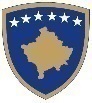 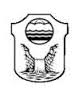                                                  KUVENDI I KOMUNËS SË MALISHEVËSKuvendi i KomunësNr.02/ ____  Datë: 23.03.2018                                                     P R O C E S V E R B A L            i mbledhjes  së III-të (tretë) të rregullt të Kuvendit të Komunës së Malishevës                                                             RENDI I DITËS Shqyrtimi dhe miratimi i procesverbalit nga mbledhja e kaluar Shqyrtimi dhe miratimi i Draft-Planit të punës së Kuvendit të Komunës për vitin 2018 Shqyrtimi dhe miratimi i kërkesave të Kryetarit të Komunës:Kërkesa nr. 01/244 e dt: 16.02.2018 për marrjen e vedimit për shpallje në interes të përgjithshëm publik të lokacioit për dërtimin e objektit të Qendrës për Paisje me Dokumente dhe Qendrës për Regjistrmin e Automjeteve në Komunën e MalishevësKërkesa nr. 01/217 e dt. 13.02.2018 për marrjen e vendimit për caktimin e lokacionit për ndërtimin e objektit të Qendrës për Banim Social në Komunën e MalishevësKërkesa nr.01/211e dt. 12.02.2018 për marrjen e vendimit për ndarjen e lokacionit për ndërtimin e Sallës së Sporteve në fshatin Drenocç.   Kërkesa nr. 01/175 e dt: 08.02.2018 për formimin e Komisionit Vlerësues për       Dhënien në Shfytëzim dhe Këmbimin e Pronës së Paljuatshme PublikeKërkesa nr. 01/177 e dt: 08.02.2018 për formimin e Komisionit për Ankesa, për Përcaktimin e Procedurave të Dhënies në Shfrytëzim dhe Këmbim të Pronës së Paluajtshme të Komunësdh. Kërkesa nr. 01/176 e dt: 08.02.2018 për Formimin e Këshillit për Siguri në Bashkësi       në Komunën e Malishevës                                               Shqyrtimi i Raportit të Shpenzimeve të Varrrimit për vitin 2017 si dhe shqyrtimi dhe miratimi i kërkesës nr. 01/216 e dt: 13.02.2018 për marrjen e vendimit për mënyrën e pagesës për shpenzimet e varrimit për qytetarët e Komunës së Malishevës për vitin 2018Shqyrtimi dhe miratimi i Projekt-Rregullorës për Taksa, Ngarkesa dhe Gjoba Komunale për vitin 2018Themelimi i Komiteteve jo obligative:Komiteti për Arsim, Kulturë, Rini dhe SportKomiteti për Shëndetësi, Mirëqenie Sociale, Familje të Dëshmorëve, Invalidë dhe Veteranë të Luftës si dhe Persona me Aftësi të Kufizuara Komitetit për Planifikim Urban, Kadastër, Turizëm, Mbrojtje të Mjedisit dhe Monitorim të Projekteve Publikeç.   Komiteti për Diasporëd.   Komiteti për Bujqësi dhe Zhvillim Rural Marrja e vendimit për formimin e Komisionit Komunal të AksionarëveShqyrtimi i Planit të Zyrës së Prokurimit Publik për vitin 2018 Informim nga DKAE për përfundimin e gjysmëvjetorit të I-rë të vitit shkollor 2017/2018 Shqyrtimi i kërkesës së MAPL-së nr. 020-172/3 datë: 08.02.2018 për rishqyrtim të ligjshmërisë së vendimit nr.02/14 datë: 05.02.2018, për themelimin e Komitetit për Politikë dhe Financa, miratuar në mbledhjen e datës 31.01.2018 si dhe plotësimi me anëtarë të Komitetit për KomuniteteTë ndryshme Mbledhja mbahet me datë 28.02.2018 dhe filloi në ora 10:10 Të pranishëm në fillim të mbledhjes ishin 27 asambleistë, Kryetari i Komunës, Nënkryetari, drejtorë të drejtorive, OSBE, media dhe qytetarë. Rrahim Morina: Përshendetje për të gjithë ju të pranishëm! E hapi mbledhjen e III-të të rregullt. Në fillim po ju informoj që ka ardhur vendimi nga KKZ-ja për zëvendsimin e Islam Vrenezit sepse është bërë drejtor dhe në vend të tij vjen Genc Shurdhaj nga NISMA. E ftoj Gencin për betim. Genc Shurdhaj: “Unë Genc Shurdhaj betohem ose do t’i kryej me nder, besnikëri, pa anime, e me ndërgjegjie dhe sipas ligjit detyrat dhe do të ushtrojë autorizimet e mija si këshilltar i Kuvendit të Komunës së Malishevës në mënyrë që të sigurohen kushtet për jetë për të gjithë qytetarët. Betohem!"Rrahim Morina: I nderuari Kryetar të uroj për formimin e qeverisë komunale duke ju uruar suksese në punë edhe pse Kryetari pati premtuar që në qeverinë e tij së paku do të jenë 3 femra e në këtë rast është vetëm 1! Sipas Rregullores së Punës janë deklarimet jashtë rendit të ditës nëse dikush dëshiron fjalën urdhëroni! Alban Krasniqi: Mirëdita të pranishëm! Unë kam dy çështje. E para ka të bëjë me trasmetimet direkte të seancave të Kuvendit Komunal. Kërkoj nga Kryetari dhe drejtorët përkatës dhe zyrtarët përgjegjës që në të ardhmën mos të kemi vonesa për këto transmetime. Duhet urgjentisht të merren masat e duhura që ky transmetimet të jetë ashtu siç i ka hije sepse duhet t’ju japim mundësi qytetarëve që të përcjellin punën tonë. Mos trasmetimi i seancave nënkupton mbyllje, punë fshehurazi ndaj qytetarëve.Çështja dytë është që Kryetari e ka pasur për obligim që para se ne të merrnim fjalën që të prezantojë kabinetin e tij qeverisës. Prezantimin për publikun e ka bërë shumë formal dhe të mangët përmes faqës së Komunës. Në historinë e Malishevës si Komunë kurrë qeverisje dhe drejtorë më të dobët nuk kemi pasur. Kjo është shqetësuese!  Po t’i lexojmë CV dhe biografitë e tyre keni për të parë që punën e vetëm që kanë pas, ka qenë angazhimi si kryetar e nënkryetar nëndege të partisë. E kuptoj zorin e Kryetarit që është dashtë që fshatrat e kanë kushtëzar me votë për zgjedhjen e tyre, por këta nuk janë vetëm drejtorë të NISMA, por janë drejtorë të qeverisjes lokale dhe duhet t’ju shërbejnë të gjithë qytetarëve të Malishevës. Këta edhe me dashtë me ju shërbyer, nuk kanë kapacitet. Këtë mungesë kapaciteti majfton veç me i pa këta njerëz dhe e dijmë kush janë ata. Këtu nuk duhet të më keqkutojnë sepse nuk kam raporte të këqija personale me asnjërin prej tyre. Për 4 vite me radhë qytetarët e Malishevës kanë për t’u përballur me këta njerëz dhe 4 vite janë shumë që ne me i humb me një qeverisje kaq të dobët që disa drejtorë në shkollën fillore dhe të mesme kanë pasur ka 12-13 nota të dobëta dhe nuk kanë asnjë ditë provojë pune. Kryetar,  kur t’i zgjedh drejtorët edhe pse janë të NISMA të jenë njerëz të zotë psh: si Arbresha, Avdiu etj. sepse duhet njerëz që e kryejnë më sukses punën e drejtorit dhe zgjedhi për interesin e qytetarëve jo të një lagjeje të caktuar. Arlind Morina: Pasi jemi duke hyrë në muajin Mars, muajin e sakrificave për Kosovën unë kam një propozim dhe shqetësim timin. I nderuari  Kryesues i Kuvendit z.Morina, i nderuari  Kryetar i Komunës z.Begaj, të respektuar anëtar të Kuvendit dhe ju të pranishëm para jush do ta paraqesë një shqetësim timin, të bashkëvendasve të mi dhe të fshatit Dragobil! Kaluan 18 vite pas luftës dhe Kuvendi Komunal i Malishevës nuk e pa të arsyeshme ta mbaj një mbledhje përkujtimore për të rënit e Masakrës së Burimit e cila ka ndodhur me 31Mars 1999. Kjo ishte masakra më e madhe që ka ndodhur në komunën tonë ku janë ekzekutuar 34 civilë të pafajshëm. Pas ekzekutimit ata u masakruan dhe tre prej tyre kanë qenë të karbonizuar. Në mesin e tyre kishte fëmijë, persona me aftësi të kufizuar, pleqë dhe një femër e paidentifikuar. I mbijetuari i kësaj masakre është Nuredin Morina nga Astrazupi i cili ende është gjallë. Për mua dhe familjarët e martirëve është e pakuptueshme, e pajustifikueshme dhe papërgjegjësi e skajshme se si Kuvendi Komunal e injoroi në atë masë sa që asnjëherë nuk e pa të arsyeshme të organizojë një mbledhje përkujtimore.Zonja dhe Zotërinjë, unë kam parë përmes mjeteve të informimit se si komunat tjera kanë organizuar  mbledhje përkujtimore për masakrat qe kanë ndodh në territorin e tyre, duke i kushtuar një rëndësi të veçantë në senzibilizimin e tyre ,ndërsa  komuna jonë shumë pak ka punuar në këtë drejtim. Andaj kërkoj nga Kuvendi Komunal që kësaj radhe të organizojë një mbledhje përkujtimore për të rënit e Masakrës së Burimit sepse e kemi obligim moral dhe kombëtar ta bëjmë një organizim  të tillë. Ata ishin dhe do të mbeten kurban të familjeve të tyre dhe të Kosovës.Arbreshë Krasniqi: Përshendetje për të gjithë! Kryetar dhe drejtorë ju uroj suksese për detyrën kaq të rendësishme që keni marrë për shërbimin e vendit të juaj! Ne të gjithë e dimë që ky suskses do t’na gëzojë të gjithëve së bashku.Me gjithë respekt Alban, të falemnderoj për besimin që kishe për mua dhe neve që na përmende këtu, por nuk është mirë të lëshohesh në paragjykime sepse njerëzit mund të mos kenë provojë pune por mund të jenë shumë të sukseshëm ose edhe e kundërta. Ne në këtë rast duhet vetëm t’i urojmë drejtorët dhe çka varet nga ne t’ju ofrojmë profesionalizmin dhe mbështetjen tonë. Alban Mazreku: Përshendetje për të gjithë! Dua të ndërlidhem për 17 Shurtin- Ditën e Pavarësisë për organizimin që nuk ishte i mirë. Gjatë vizitës në Varrezat e Dëshmorëve ato varreza ishin shumë të dëmtuara, disa prej tyre nuk i kishin as emrat e disa pllaka edhe po lëviznin. Unë kërkoj që ato të rregullohen sa më shpejtë. Gjithashtu edhe në dekalrimin e Kryetarit për atë ditë dukej sikur ai promovonte punën e tij si në kohë fushate. Kryesuesi edhe pse e filloi mirë harroi të përmend Deklaratën e Pavarësisë të lexuar nga Hashim Thaçi. Rrahim Morina: Nëse nuk ka deklarime tjera atëherë urdhëro Kryetar e keni fjalën! Kryetari- Ragip Begaj: I nderuari Kryesues, të nderuar anëtarë të Asamblesë dhe ju të pranishëm ju përshendes! Është mbledhja e parë që do ta prezantojë qeverinë dhe do t’ju përgjigjem juve ashtu siç mundem. Ne të gjithë njihemi në mes vete dhe kërkoj që të punojmë së bashku për vendin tonë sepse e kemi obligim. Edhe në të kaluarën është kritikuar qeveria ime, por përsëri dola fitues, pra punën tonë e vlerëson qytetari. Edhe tani do të bëjë përpjekje që me këtë qeveri të dalim sa më mirë. Jemi kritikuar për qeveri të korruptuar, e këta janë të ri dhe nuk dinë, të kurrptohen prandaj dësiroj të jenë të sukseshëm sepse është në të mirën e gjithë Malishevës. Arlind, është kërkesë e drejtë nga ju, por ne nuk ka vit që nuk e kemi bërë përkujtimin e Masakrës së Burimit. Çdo vit kemi bërë organizime dhe kemi vizituar vendin e ngjarjes por mbledhje përkujtimore nuk kemi mbajtur jo për ndonjë arsye të veçantë, ndoshta pse marsi ka organizime të shumta. Ne kemi shumë respekt për ato familje dhe i kemi nderuar në çdo vit në forma të ndryshme. Po i prezantojë këta djemë të ri këtu, e ju garantojë që janë të pakorruptuar. Nënkryetar i Komuës është Hajdin Berisha, drejtor i Administratës së Përgjithëshme është Hajrullah Mazreku jurist i diplomuar, drejtor i Drejtorisë për Arsim dhe Ekukim është Blerim Thaçi profesor i Matematikës, drejtor i Drejtorisë për Bujqësi është Murat Hoxha Master i  Shkencave të Vetinarisë, drejtor i Drejtorisë për Ekonomi dhe Financa është Valon Mazreku Master i Ekonomisë, drejtor për Drejtorinë për Mbrojtje dhe Shpëtim është Valon Gashi ekonomist, drejtor i Drejtorisë së Gjeodozisë dhe Kadastrës është Bashkim Krasniqi Master i Shkencave Juridike, drejtor i Drejtorisë së Inspektoriatit është Dibran Kastrati që ka të kryer Fakultetin e Edukimit dega e Edukatës Fizike dhe Sportit, drejtor i Drejtorisë së për Kulturë, Rini dhe Sport është Besartë Kryeziu, drejtor i Drejtorisë për Shëndetësi dhe Mirëqenie Sociale është Liridon Hoti ka të kryer Fakultetin e Filozofisë, drejtor i Drejtorisë për Shërbime Publike është Milazim Morina, drejtor i Drejtorisë së Urbanizimit është Islam Vrenezi e që është Inxhinier i Ndërtimtarisë.  Të gjitha kërkesat që kam paraqitur para jush janë në interes të qytetarëve. Sa i përketë Planit të Punës, se cilin do plan që e miratoni këtu, Kuvendi është përgjegjës që t’a zbatojë. Është më mirë të bëni një planifikim të ulët e me dal ma mirë se sa me fry shumë Planin e Punës e mos me mujt me realizu, por sido që të jëtë është punë e juaja. Unë kam musafirë sot një delegacion suedez dhe për pak kohë nuk do të jem i pranishëm në mbledhje. Alban Krasniqi: Kryetari nuk tregoi për masat që do të merrë së pari për trasmetimin direkt të mbledhjes. Është e turpshme që pas 2 vjetësh të vendimit ende nuk ka trasmetim të duhur. Aman Kryetar, po të lutem sinqerisht rregulloje këtë çështje! Në vitin 2016, VV e ka votuar buxhetin dhe janë nda 20.000€ për mirëmbajtjen e varrezave dhe të gjitha përmendoreve e ju e përmendet pak e hiç këtë çëshje edhe atë u munduat që fajin ta mbartni tek ministria. Kot fol për çështje të tjera kur respektin që duhet me ba për ata që kanë rënë nuk e bëjmë. Rregullimi i varrezave duhet me u ba sa më shpejt, duhet të ndahet buxheti i caktuar dhe mos me prit prej minstrisë. Kryetari e përmendi që drejtori i Bujqësisë ka provojë dhe është tregu i sukseshëm në mandatin e kaluar. Unë ju kam drejtu personalisht me 3 kërkesa për çasjen në dokumentet zyrtare. Kurrë përgjigjie nuk me ka kthy. Turp të qoftë! Do të përballeni edhe me drejtësinë! Avdi Morina: Përshendetje të gjithë! Po ndërlidhem me përbërjen e re qeveritare, e përgëzoj Kryetarin për këtë zgjedhje dhe i uroj punë të mbarë në këtë 4-vjeçar! Emrat e përzgjedhur të këtyre drejtorëve janë persona të dëshmuar dhe vlerësuar. Ndoshta edhe mund të kemi ndonjë ngelës të vogël por me angazhim dhe punë në menaxhim sukseset janë të garantuara. Këta drejtorë besoj që do t’na përfaqësojnë denjësisht. Këtu nuk pajtohem me gjuhën që po përdoret në foltore, këta janë drejtorët tonë për 4-vjet. Duhet të kemi kujdes e të mos përdorim gjuhë jo të mirë dhe të vrazhdë. Është mirë të mos nguteni e të krijoni paragjykime. Ne edhe pse jemi të NISMA do ta ngritim zërin sa herë që ka nevojë për të kontrolluar dhe kritikuar qeverinë. Duhet të jemi bashkarisht me ju si instrument kontrrollues i qeverisë, por me gjuhë të arsyeshme. Rrahim Morina: Deklarimet jashtë rendit të ditës përfunduan, tani hapi debat për rendin e ditës. A dëshiron dikush fjalën? Alban Krasniqi: Unë i kam dy propozime. E para ka të bëjë me shqyrtimin e kërkesave të Kryetari. Propozoj që këto kërkesa që janë këtu si nënpika me shkronja ato duhet të jenë pika të veçanta të rendit të ditës. Të hiqet pjesa shqyrtimi dhe miratimi i kërkesave të Kryetarit dhe secila të shndërrohet në pikë të rendit të ditës sepse për secilën kemi me diskutuar veç e veç dhe kemi me marrë vendim ashtu. E dyta, besoj që shefat e grupeve e kanë marrë një kërkesë timen si propozim për themelimin e Komitetit për Familje të Dëshmorëve, e Invalidë të Luftës, Veteranëve të UÇK-së dhe Martirëvve të Luftës. Çëshjen që ngriti më heret Arlindi për mbledhjen përkujtimore mendoj që ky Komitet do t’i trajtojë këto çështje. Aktualisht ky Komitet është në kuadër të Komitetit të Shëndetësisë Mirëqenie Sociale dhe Përsona me Aftësi të Kufizuara , prandaj unë kërkoj të ndahet dhe të jetë Komitet në vete. Prandaj kërkoj nga ju që ky propozim të futet si pikë në rendin e ditës. Rrahim Morina: Alban, unë propozoj që kur shkojmë te pika e rendit të ditës për formimin e komitetve atëherë propozon dhe e bëjmë ndarjen. Kastriot Berisha: Përshendetje për të gjithë! Më vjen mirë sot që të pranishme e kemi qeverinë me drejtorë të ri! Gjithaashtu falemnderit Kryetar për nxemjet sot se në mbledhjen e kaluar e kemi pas ftohtë dhe pata kërkuar me ardhë në zyrën tënde. Bazuar në kërkesën e Kryetarit për marrjen e vendimit për shpalljen në interes të përgjithshëm publik të lokacionit për ndërtimin e objektit të Qendrës për Paisje me Dokumente dhe Qendrës për Regjistrimin e Automjeteve në Malishevë. E konsideroj këtë kërkesë të arsyeshme, por jo edhe procedurave të ndjekura. Dokumentacioni që neve na është ofruar dhe vendimet e marrura për të cilat ne dyshojmë shumë që nuk janë në harmoni me bazën ligjore. Prandaj po i paraqes arsyetimet e grupit të PDK-së dhe kërkesën për t’u paisur me dokumentacion shtesë para se te votohet kjo kërkesë që mund të jetë kundërligjore dhe jashtë kompetencave tona. Në dokumente që keni sjellur te ne është fleta poseduese nr. P-7231000470050134 vendi i quajtur Stapanica Lluka në kulturë arë e klasës së 4-ërt me sipërfaqe prej 2263 m2 e clia rezulton se është në emër të P.sh të Kuvendit Komunal në Malishevë, por që duket që është azhornuar me dt. 15.02. 2018. Kush e ka hartuar dhe nxjerrë këtë vendim? Mbi cilën bazë ligjore? Në emër të kujtë ka qenë kjo pronë para këtij vendimi, nëse është në emër të O.P.B Mirusha, a është kjo ndërmarrje komunale a shoqërore, a është kompetencë e Komunës apo e AKP-së në bazë të ligjit 03/067? A ka marrëveshje Komuna me AKP-në apo mbi çfarë baze ligjore duhet të shpallet kjo zonë në interes të përgjithshëm? Nëse prona nuk është komunale apo është kthyer në emër të Komunës në mënyrë të jashtëligjshme. Kryetari Begaj, avokati i Komunës e di që për të tillla raste ka edhe vendime të gjykatës si në rastin e Astrazupit ku këtë aktvendim të Komunës së Malsihevës për shpallje të paligjshme dhe është obliguar Komuna që pronën t’tja kthej në emër të ish-pronarit. Deri sa nuk i kemi këto sqarime dhe dokumentacione si ato art-foto etj, ne kërkojmë të shtyhet dhe nuk duhet të votohet kjo kërkesë sepse ne duhet të jemi pjesë e shkeljeve procedurale dhe ligjore. E njëjta kërkesë e jona është edhe për Qendrën për Banim Social sepse ne jemi për, por na duhen dokumentacionet që të dimë se çka po votojmë. Rrahim Morina: Kastriot a ka mundësi që të hymë në rendin e ditës të votohet si pikë e rendit të ditës pastaj ta debatojmë këtë çështje e të marrim vendim pastaj? Shef i grupit a jeni që këto 2 pika të jetë në rendin e ditës apo të largohen nga rendi i ditës? E mirë pra jeni që më hy në rend të ditës. Arbreshë Krasniqi: Po pajtohem me Alban Krasniqin që provoja ka rëndësi. Është mandati i parë për Kastriotin dhe disa të tjerë dhe ne duhet t’i mirëkuptojmë ata. Diskutimi duhet të bëhet a të votohet ky rend dite, apo të ndryshohet, sepse pikat që diskutoj Kastrioti janë shumë me rëndësi për Malishevën. Nëse ne kemi sugjerime se ato të kompletohen është çështje tjetër, nëse ne jemi në pikën që duhet të inicojmë proceduralisht edhe kjo është një çështje tjetër. Unë kërkoj nga ju që t’i mbështesim këto pika, të kërkojmë të kompletohen si material por assesi të insistojmë t’i largojmë nga rendi i ditës. Ne e mbështesim këtë rend dite. Kastriot Berisha: Arbreshë, ne jemi me i votuar këto kërkesa por pasi të sillen dokumentet shtesë qoftë edhe sot. Jemi për t’i përkrahur këto projekte, jo kundër. Valon Krasniqi: Përshendetje për gjithë! Sa i përketë rendit të ditës te kërkesa me nr. 01/211 të dt: 12.02.2018 për marrjen e vendimit për ndarjen e lokacionit për ndërtimin e Sallës së Sportit në fshatin Drenoc, kërkoj një sqarim të situatës sepse aty ka polemika se ku duhet të ndërtohet kjo sallë. Ne e mbështesim këtë rend dite. Rrahim Morina: Ne kemi dy propozime nga Albani që propozimin e dytë do ta lëjmë kur shkojmë te pika e rendit të ditës. I pari është kërkesat e Kryetarit të jenë si nënpika nën a apo b por të jenë si pika të veçanta në rendin e ditës. Atëherë kush është për për këtë propozim? Për: 27Kundër: 0Abstenim: 0 Atëherë e shkojmë për votim për rendin e ditës që me propozimin e Albanit nënpikat u shndërruan në pika të veçanta të rendit të ditës e sipas rradhës ato tjerat shtyhen për më poshtë. Kush është pro këtij rendit të ditës? Për: unanimisht (27) Kalojmë në në pikën e 1-rë të rendit të ditës: Shqyrtimi dhe miratimi i procesverbalit nga mbledhja e kaluar. E hapi debatin. A dëshiron dikush fjalën? Atëherë kush është për për procesverbalin? Për: unanimisht (27)Kalojmë në pikën e 2-të të rendit të ditës: Shqyrtimi dhe miratimi i Draft-Planit të Punës së Kuvendit të Komunës për vitin 2018. E hapi debatin a dëshiron diskush fajlën?Arbëreshë Krasniqi: Të gjitha këto që janë të parapara në këtë Plan janë mjaft të rëndësishme dhe do t’i kontribojnë mbarvajtjes së punës së sukseshme të Asamblesë por pak a shumë është i mbingarkuar. Kam dilemë që në disa raste mund edhe të mos relizohet ky Plan në tërësi. Prap se prap ne e mbështesim këtë Plan dhe të procedohet edhe me tutje. Alban Mazreku: Ne pajtohemi në parim që ky Plan i Punës të votohet dhe të mbështetet nga ne, sepse të gjitha subjektet politike kanë punuar për këtë Plan.  Valon Krasniqi: Po ashtu edhe ne e mbështesim këtë Draft-Plan në tërësi. Alban Krasniqi: I falemnderoj të gjithë anëtarët e grupit punues për kontributin që kanë dhënë rreth hartimit të këtij Plani! Jam i sigurt që këto pika jo që do të hiçen po do të shtohen në të ardhmën sepse ka çështje që mund të dalin, por kjo do ta mbanë më të përgjegjëshme qeverisjen dhe është në interes të qytetarëve. Rrahim Morina: Edhe unë e falemnderoj Komisionin për punën që ka bërë dhe ky Plan mund të plotësohet edhe me pika të tjera në ardhmën nga kërkesat e grupeve parlamentare këtu. Besoj që është Plan i kompletuar prandaj e hudhi në votim. Kush është për për miratimin e Draft-Planit të Punës së Kuvendit të Komunës për vitin 2018?Për: unanimisht Kalojmë në pikën e 3-të të rendit të ditës:  Shqyrtimi dhe miratimi i kërkesës së Kryetarit të Komunës. Kërkesa nr. 01/244e dt: 16.02.2018 për marrje e vedimit për shpallje në interes të përgjithëshëm publik të lokacioit për dërtimin e objektit të Qendrës për Paisje me Dokumente dhe Qendrës për Regjistrmin e Automjeteve në Komunën e Malishevës. Kërkesa e Kryetarit së pari është të shapllet zonë e interesit të përgjithshëm 22 ari e pastaj është kërkesa e ministrisë që lokacioni të jetë në një sipërfaqe prej 6 deri në 7 ari. E hapi debatin për këtë pikë të rendit të ditës. Ali Morina: Sipas kësaj kërkese kërkohen 22 ari e 63 metra të shpronësohen. Unë dua një sqarim pse ministria kërkon 6 deri 7 ari ndërsa Kryetari 22 ari? Për çka është planifikuar gjithë kjo hapësirë? Ne kërkuam edhe më parë përmes Kastriotit të shtyhet kjo pikë e rendit të ditës në mungesë të dokumentacionit. Arbreshë Krasniqi: Kjo pikë është e rëndësishme sepse konsideroj që bëhet një zonë e veçantë dhe secili nga ne do t’i kryej këto shërbime dhe qytetarët do ta kenë më të lehtë sepse shumica e shërbimeve kryhet në afërsi. Ne e falemnderojmë ministrinë për  këtë investim sepse për një kohë të gjatë Malisheva ka qenë e harruar. Ne si grup e mbështesim këtë pikë dhe kërkoj që të gjithë ta përkrahim këtë inicim si procedurë e pastaj në kopmletimin e të gjtihave. Ali Morina: Personalisht unë nuk jam kundër që ky objekt të jetë në Malishevë, por kërkova që të shtyhet kjo pikë e rendit të ditës për arsye se mungon dokumentacioni. Qytetari dhe unë nuk e kemi të kjartë se ku është ky lokacion, sepse sipas fletës poseduese po thotë që është Stapanica Lluka. Pak kush e ka ditë që ky vend është në Malsihevë. Ministria kërkon lokacion 6 deri 7 ari, ndërsa Kryetari 22 ari, për këtë kërkova sqarim. Në dokumente mungon art-foto, sikur ta kishim atë të gjithë do ta dinim se ku është ky vend. Valon Krasniqi: Ne jemi këtu që të punojmë për të mirën e qytetarëve edhe ne kërkojmë një sqarim rreth çështjes së loacioni sepse ministria kërkon 6-7ari e Kryetari afërsisht 22 ari. Ne nuk jemi që të shtyhet kjo pikë por vetëm të sqarohet kjo çështje. Kastriot Berisha: Arbëreshë, ne e falemnderojmë minstrinë për të gjitha ato inevestime që janë bërë dhe po bëhen në Malsihevë. Ne e përkrahim këtë investim, por duhet të mësohemi që t’i sjellni dokumentacionin e kompletuar. Sikur të ishte i tërë dokumentacioni sot do ta votonim këtë kërkesë. Unë i përmenda të gjitha dokumentacionin që duhet me qenë më parë, por që ne nuk e kemi. Shumë i kjartë isha. Alban Krasniqi: Para se të flasë po ju tregoj këto 3 dokumente. Janë 3 kopje të planit që janë lëshu prej një drejtorie e që asnjëra nuk flet me tjetrën. E njëjta çështje e tri modele të ndryshme. A ka mundësi fillimisht me u standartizu kërkesa. Kjo nuk është serioze. Të gjithë jemi që të ndërtohet ky objekt, por çështjen nuk po e trajtoni me seriozitet. Sa prej drejtorave ka mbajtur shënime për kërkesat që kishte Kastrioti? Asnjëri nuk i tha Kastriotit që bjeri kërkesat e t’i shoh. Kjo po i bjen që ne kemi folur kot e kur te vjen kjo çështje në mbledhjen tjetër kërkohet të shtyhet. 7 ari janë kërkuar prej minstrisë, e 22 ari këtu na keni pru kërkesën. Të sqarohen të gjitha këto kontestet evetuale që munden me qenë, të sillen dokumente plotësuese (p.sh plani i objektit), aktvendimet për pronën e pastaj të marrim ne një vendim. Ne jemi të gatshëm kurdo që ju i plotësoni këto dokumente që ta votojmë, ndryshe kjo çështje duhet të shtyhet. Sylë Dukolli: Përshendetje për të gjithë! Sa i përketë kësaj pike që po debatohet në këtë rast unë jam i gëzuar që do të bëhet ndërtimi i këtij objekti e që paska hapësirë ku të ndërtohet sepse kam menduar se krejt hapësira është e nxënë. Sa i përketë asaj që ju po kërkoni dokumente shtesë, unë do të doja të dija a është kontestuese kjo pronë? Unë kërkoj nga të gjithë ju që t’i jepet drita e gjelbër kësaj kërkese. Alban Mazreku: Të gjithë u pajtuat që Malisheva ka shumë pak tokë publike po nëse kërkohet të shapllën 22 ari zonë e interesit të përgjithshëm për 7 ari kjo për grupin tonë është  e papranueshme. Kërkojmë që të sillet aktvendimi i datës 15.02, kopjen e planit me art-foto e ta shqyrtojmë sepse në parimi jemi që ta miratojmë këtë kërkesë. Përsëri ne qëndrojmë që kjo të shtyhet për arsyet që kemi përmendur shumë herë sot. Kastriot Berisha: Muharrem, ne dimë numrin e parcelës po më mirë do të ishte të flisje me drejtorët e tu që ta sjellin ashtu siç i ka hije. Kryetari-Ragip Begaj: Mua më ka ardh një kërkesë prej ministrisë në muajin e 10-të të vitit të kaluar dhe ka qenë kohë e zgjedhjeve dhe s’kemi mundur ta procedojmë. Është kërkuar nga ne që të caktojmë një vend 6-7 ari. Në bazë të vendit për të cilin po flasim aty janë 22 ari, prona është e Komunës. Ne po kërkojmë që ajo pjesë të shpallet për interes të përgjithshëm sepse Kuvendi e ka këtë të drejtë pavarsisht në emër të kujt del prona. Ne aty nuk i ndërtojmë 22 ari, por mbrenda atij 22 ari ndërtohet ndërtesa që i nxen 6-7 ari. Prona nuk tjetërsohet përsëri i mbetet Komunës së Malishevës. Kanë kaluar 4 muaj që kur ka ardh ajo kërkesë është kohë e gjatë, është mirë të mos na ik ky investim. Kjo pronë është në mes të Xhamisë dhe varrezave. Këtu s’ka askush asgjë personale, keni këtë parasysh. Ky është interes i përgjithëshëm i yni sepse në atë objekt mund të kalojnë Zyra e Gjendjes Civile, ndoshta edhe pjesa e policisë. Nëse doni shtyejni por mund t’na dëmtoni sepse mund të tërhiqet investitori. Kastriot Berisha: Shumë mirë e sqaroi Kryetari, por më mirë do të ishte të kërkoj nga drejtori përgjegjës që t’na sjellë dokumentet që ne po kërkojmë. Ishallah ka dëgjuar drejtori. Ne jemi të gatshëm që të përkrahim Kryetar. Kur t’na vijnë dokumentet ne jemi të gatshëm qoftë edhe me një mbledhje të jashtëzakonshme.  Alban Krasniqi: Në kërkesën e Kryetari në paragrafin e 3-të thuhet kështu: Të shapallet zonë e interesit të përgjithshëm prona në fjalë për Komunën e Malishevës për ndërtimin e objektit të Qendrës për Paisjen me Dokumente dhe Qendrës për Regjistrimin e Automjeteve. Kërkesa është për ndërtimin e këtij objekti por është 22 ari d.m.th është në kundërthënie me atë të Ministrisë. Këtu janë dy çështje. E para është të shpallet zonë e interesit të veçantë dhe e dyta  që kjo pjesë që shpallet zonë e interesit të përgjithshëm 7 ari të ndahen në këtë rast për ndërtimin e këtij objekti. Nëse arrini t’i bëni këto korrigjime Kryetar e t’na drejtoheni me një kërkesë tjetër për 7 ari dhe me dokumente të kompletuara atëherë kjo çështje nuk do të vonohej që të merret vendimi. Unë e përkrah propozimin e Kastriotit. Valon Krasniqi: Ne si grup parlamentar nuk jemi kundër kësaj kërkese, por jemi që të shtyhet e të kompletohet dokumentacioni që po kërkohet. Arbreshë Krasniqi: E pranoj që ka ngecje në kompletim të dokumenteve pavarësisht që në kërkesë ato që duhet me qenë janë. Kërkoj nga secili drejtor që në çfarëdo çështje për pikat e rendit të ditës të jep kontributin maksimal. Megjithatë është çështje në interes të qytetarëve të Malishevës, prandaj nuk duhet me u ngrit e me kërku në vazhdimësi gjëra që janë kriju ngecje në këto investime sepse është gabim. Është mirë që ta iniciojmë e pastaj të kërkojmë material shtesë. Bashkim Krasniqi: Përshendetje për të gjithë! Sa i përketë çështjes së dokumentacionit që ka ardhur nga drejtoria jonë aty është kërkuar certifikata e pronësisë dhe kopja e planit për lokacionin se ku do të ndërtohet ky objekt. Këto që keni kërkuar, këto ju kanë ardhë. Azhurnimin të cilin e keni në aktvendimin 06155/2018 i datës 15.02.2018 është bërë ndarja e parcelës për shkak se ne nuk mund të ndërtojmë objekt mbi varreza, edhe varrezat janë pronë e O.P.B Mirusha. Ne kemi bërë këtë ndarje në kadastër që mundem me sjellë aktvendimin për ta vërtetuar se pse është bërë ky azhurnim. Sa i përketë asaj që ne nuk po mbajmë shënime i nderuar Alban të gjitha ato që keni kërkuar i kam të shënuara. Por në kërkesën që ne kemi marrë nuk është kërkuar historiati prandaj edhe nuk e kemi sjell. Sa i përketë kopjes së planit ne nga Agjensioni Kadastrial është kërkuar që nuk guxon të lëshohet me fotografi. Pronësia që është e O.P.B Mirusha nuk guxon të ndërrohet, sipërfaqja nuk zvogëlohet e as të rritet është bërë 22 ari për arsye që sot të shpallen 7 ari zonë e interesit publik, mbledhjen tjetër edhe për 3 ari e kështu me radhë. Në ato 22 ari do të ndërtohet Qendra për Paisje me Dokumente, Qendra për Regjistrimin e Automjeteve, Ofiqaria. Me një staf që do të punojë aty besoj që aty duhet me qenë edhe një parking që i duhet këtij stafi. Kastriot Berisha: Drejtor me çfarë vendimi ju nuk keni të drejtë që me fotografi mos me lëshu kopjen e planit, për këtë parcelë, e për Drenoc paskeni të drejtë? Pa art-foto asnjë dokument kurrë mos e sjell. Avdi Morina: Të gjithë e kemi qëllimin e mirë që të mos dëmtohet prona publike gjithashtu as Kryetari dhe as drejtoria përkatëse nuk ka donjë tendencë që ta dëmtojë këtë pronë. Ne shumë herë e kemi treguar që jemi me mbrojtë pronën publike. Është mirë që të gjejmë një koncensues e të nxjerrim dy vendime, vendimin që 22 arit të shpallën zonë e interesit të përgjithëshëm dhe 7 ari nga jo pronë të ndahen për ndërtimin e objektit nga ministria, sipas propozimit që dha edhe Kryesuesi. E kuptoj që e keni mundësinë e votës dhe mos votoni vendime që ndoshta mund ta dëmtojnë interesin e përgjithëshëm. Alban Krasniqi: Komuna le t’i kryej punët e veta, drejtori le t’i kryej punët e veta që ju përkasin dhe ne e kemi gaditshmërinë që t’i përkrahim këto kërkesa. Kryeni ju punët e juaja e mos e bllokoni këtë punë, sepse ne po kërkojmë dokumentet e nevojshme. Arbreshë Krasniqi: I gjithë anazhimi ynë është për të dalur nga kjo situatë. Pse na dalim këtu nga 10 herë beso që kemi me dalur edhe nga 15 herë dhe pa e sqaruar saktë edhe për opinionin ne nuk kemi me dal prej Asamblesë. Opinioni duhet të dijë saktë se çka po bëhet këtu. Pse ne dimë me lyp kllada në ujë është temë tjetër. Bashkimi e sqaroi në mënyrën ma të mirë të mundshme. E shoh qe ne nuk e kemi mundësinë të vazhdojmë me inicimin e procedurave sepse nuk i kemi numrat. Kryesues unë të falemnderoj për kontributin që po mundohesh me dhënë këtu, e minutazhat që po mundohesh me i ndalu, por nuk do të shkojë kështu. Janë disa situata që nuk ka mundësi që t’i zgjidh vetëm përfaqësuesi i grupit. Secili anëtar ka të drejtë të jep kontributin e vet. Fillimisht ne nuk ishim që ta shtyejmë këtë çështje, por duke e parë situatën këtu, duke e pasë parasysh që i kemi edhe 2 pika të tjera që janë po thuajse të njëjta me këtë situatë që  është krijuar këtu, unë kërkoj që këto 3 pika nëse ka mundësi të shtyhen për  një ditë të caktuar dhe secili material të kompletohet me ato që po kërkohen edhe të vijnë qoftë në vazhdimësi të kësaj mbledhje ose të asaj të jashtëzakonshme. Këto janë situata që nuk na kontribojnë e që nuk na kanë kontribuar që 17 vjet. Rrahim Morina: Nga situata të tilla dilet veç me anë të votimit. Nuk ka rrugë tjetër, sepse debatuam tepër. E hedhi në votim, kush është të shtyhet kjo pikë e rendit të ditës për më tutje? Për: 17Kundër: 11Abstenim: 0Kjo pikë shtyhet për mbledhjen tjetër. Tani është pushimi i drekës shkojmë në pushim dhe kthehemi në ora 13:00. Pas pushimit të drekës  fillojmë më vazhdimin e seancës. Mund të vazhdojmë. Kalojmë në pikën e 4-tër të rendit të ditës: Kërkesa nr. 01/217 e dt. 13.02.2018 për marrjen e vendimit për caktimin e lokacionit për ndërtimin e objektit të Qendrës për Banim Social në Komunën e Malishevës. E hapi debatin. Ali Morina: Sa i përketë kësaj pike dua të jap një propozim, ky opjekt është mirë të ndërtohet në vend të atyre banesave që janë ndërtuar kohë më parë. Të rrënohen dy apo tri prej tyre sepse janë të demoluara ato. Ata banorë që janë aty të kompenzohen me një banesë në objektin e banimit që do të ndërtohet. Mendoj që hapësira që po doni të ndërtoni mbrapa nuk është adekuate sepse në atë pjesë është edhe Çerdhja e fëmijëve. Aty ajo pjesë nuk është e ndarë sepse nuk po e dimë se sa i ka mbeët Çerdhës dhe sa hapësirë objektit që do të ndërtohet. Kastriot Berisha: Unë po i drejtohem drejtorit të Gjeodezisë, i kërkoj të njëjtat dokumente ashtu siç i kërkova për ndërtimin e Qendrës së Regjistrimit të Automjeteve, pra të pikës 3. Deri sa të plotësohen këto dokumente ne kërkojmë të shtyhet edhe kjo pikë. Alban Krasniqi: Ndërtimi i një objekti të tillë e që ju del në lehtësimin e jetës së qytetarëve është një inciativë e qëllume dhe e domosdoshme e neve si institucione. Edhe me Kushtetutë shteti është i obliguar që qytetarëve t’ju sigurojë disa të drejta elementare siç është edhe banimi. Gjithashtu është një plan që vjen prej Ministrisë të Planifikimit Hapësiror e që është aprovaur e që ka të bëjë më banimin. Sa i përketë hapësirës se ku do të ndërtohet ky objekt duhet të ndahet me Çerdhën sepse ajo duhet ta ketë hapësirën e vet. Nuk është dashur të paraqitet në këtë formë në plan, kështu siç ka ardhur drejtor sepse është hapësirë e përgjithëshme. Duhet të dimë se sa tokë duhet të ndahet për ndërtim dhe sa hapësirë i duhet asaj ndërtese. Ne aty e kemi një ndërtesë për banim social në atë pjesë, a e dini se si jetojnë ata njerëz në kushte të tmerrshme atje dhe të pafavorëshme, të ulëta për ta në kuptimin e standartit. Nëse fillojmë t’i koncentrojmë ndërtesat e karakterit social në të njëjtin vend automatikisht po e caktojmë një lagje si të varfanjakëve. Dhe shumë lehtë kjo mund të shndërrohet në një lagje që nesër dhe mbasnesër mundemi me pas probleme. Koncetrimit duhet t’i shmangemi. Më mirë do të ishte të gjejmë mundësi tjera të ndërtojmë këtë ndërtesë në një vend tjetër që të jenë të shpërndarë. Kjo do debat të gjërë që këto efektet socio-ekonomike duhet t’i kemi parasysh. Është edhe një mundësi tjetër, ndoshta edhe e vështirë, por a mund të shndërrohet kjo në banim individual e t’i shmangemi koncentrimit në një vend? Psh: një X familje të fshatit Bubavec që jam i sigurtë që ai fshat ka zona publike të pashfrytëzuar e që Komuna mundet t’ia ndajë për këtë qëllim, që t’ia ndërtojë shtëpinë dikujt po që ajo t’i përketë Komunës e jo individit, por që ajo familje mundet të jetojë atyMendoj që kjo pikë duhet të shtyhet për arsye të dokumenteve dhe kjo duhet të kethehet të diskutohet edhe në kuptimin që ngrita këtu nga ana juaj e pastaj të vie këtu për miratim.Arbëreshë Krasniqi: E dëgjova Albanin me vëmendje dhe nuk është kjo që nuk na ka shkuar në mendje, nuk është që nuk e kemi diskutuar, nuk është që ne nuk e dimë që ndoshta në një farë forme po bëhet një klasifikim i kategorive të njerëzve etj. Por kjo është një mundësi e qytetarëve në nevojë e që ka raste të shumta të investojmë në ndërtimin e atij objekti pasi që tani na janë ofruar mjetet dhe mundësitë nga Ministria e Punës dhe e Mirëqenies Sociale. Tani na ka ardhur mundësia që me një ngritje dore t’ju ndihmojmë njerëzve për të jetuar. Ata janë si na dhe ne jemi si ata edhe pse kemi pak mundësi më të mira ekonomike. Ne duhet me kushtëzu qeverinë që me i eliminuar dukuritë negative atje siç janë qenët endacakë, e jo me u marrë pse atje po e merrë dikush një banesë e jo me thanë që atje janë ba bashkë ata që s’kanë. Ne duhet të tregohemi shumë të kujdesshëm ndaj atyre, t’ju qasemi problemeve të tyre e në fund që kjo me rezoltu që edhe ata kanë me u ndi mirë. Unë kërkoj nga ju që ta mbështesim këtë pikë të rendit të ditës, ta mbështesim këtë temë që është jetike për banimin e tyre dhe t’ju japim mundësinë e jetesës normale të disa njerëzve që nuk po kanë mundësi. Kryesues e thash edhe më parë që pjesa e opozitës janë bërë bashkë dhe po dojnë përsëri edhe këtë çështje me shty, po du me thanë që ne s’i kemi numrat e nuk po kemi se çka me ba. Kërkoj që kjo mos të bëhet praktikë. Avdi Morina: Gjatë fjalimit të Alban Krasniqit dhe Kastriotit gjeta disa elemente që me disa pajtohem po me pjesën përmbajtësore nuk pajtohem assesi. Mundësia që na është ofruar që të ndërtohet një objekt për banim social është shumë mirëpritëse duke e falemnderuar edhe qeverinë komunale edhe atë qendrore. Sa i përketë lokacionit që po diskutohet aty është një pjesë e banuesëve qoftë të gjendjes sociale dhe pjesa e objekteve tjera që janë të ndërtuara nga fondet e Bashkimit Evropian pas përfundimit të luftës. Pajtohem që ato objekte të rrënohen por paraprakisht duhet t’ju gjendet zgjidhja e banimit e atyre familjeve e më pas të shkojmë me hapat të tjerë deri te ndërtimi i objekteve më të larta që me ju ofru kushte banimi sa më shumë qytetarëve. Pajtohem me disa nga ato që folët Alban por momentalisht Malisheva nuk ka kushte me mendu për to, por kjo nuk d.m.th që të ardhmen mos me mendu për to. Unë ju bëjë thirrje që ta votoni të gjitha subjektet politike dhe kjo është meritë e të gjithë neve sepse të gjithë i gëzohemi faktit që po mundemi të ofrojmë zgjidhje disa familjeve që kanë problem banimi. Në qoftë se sot nuk votohet ky projekt rrezikoni që të ik ky inevstim. Mjetet janë të ndra e që janë 600.000€. Ju lus të mos të rrezikojmë për shkak të kohës këtë ivestimi e ta dëmtojmë interesin e qytetarëve! Valon Krasniqi: Sa i përketë kësaj kërkese mendoj që jo vetëm LDK-ja por të gjitha grupet politike janë pro këtij ndërtimi. E pash që edhe Avdiu edhe Arbresha po mundohen që ta devijonë debatin kinëse ata janë pro e grupet tjera jo. Ne grupi i LDK-së kërkojmë nga kompetentët sqarim në aspektin e dokomentacionit dhe kërkojmë që ai të jetë i plotësuar. Kështu që ne jemi pro kësaj kërkese sepse edhe për ne këto familje janë të shejta. Kastriot Berisha: Arbreshë dhe Avdi, ne nuk jemi duke ju kundërshtuar, por jemi duke debatuar për të mirën e qytetarëve. Unë banoj në atë lagje por aty kemi minoritete që i kanë pru prej Rahovecit dhe jetojnë aty. Biles edhe rrugën ju keni shtruar e që është me të drejtë, përveç meje që jam në atë pjesë, pra pse banoj unë aty  nuk është shtruar rruga. Ne jemi për ndërtimin, por dokumentacioni duhet të kompletohet sepse është faji i qeverisë që nuk është kompletuar me kohë. Përsëri kërkoj që të shtyhet deri në plotësimin e kushteve dhe të vije me pikën tjetër që u shty më parë. Sylë Dukolli: Siqerisht ka me shku dita e ne nuk kemi për të zgjidhur asnjë problem. Janë bërë bashkë numrat dhe jo arsyet. Më erdhi keq që po mundohen që këta njerëz të varfër me i nda në shtresa!Unë nuk i përkasë shtresës aristokrate e në demokraci e di që kapitalizmi është sistem shoqëror e shumica prej neve vijnë prej familjeve të varfëra. E tash që i kemi bërë disa lekë përveç që nuk ju bëjmë zgjidhjen e banimit i ndajmë edhe nëpër klasa shoqërore. Ata nuk janë fajtorë që janë të varfër, fajtorë janë një pjesë që ju kanë marrë pasurinë këtij vendi. Nuk bëhet asnjë shkelje që të aprovohet kjo pikë e pasatj të sillen ato plane e projekte që të mos e humbim investimin. Gjithëkund në Kosovë por edhe në Prishtinë ata janë të koncentruar në një pjesë jo që duhet me qenë inferior mirëpo në qendër nuk po ka mundësi. Nëse vashdojmë kështu Kryesues ne do ta përfundojmë ditën vetëm me debat dhe pa asnjë fryt. Kërkoj që t’i jepni të drejtë arsyes para ideve taktike të juaja. Halil Morina: Përshendetje për të gjithë! Pasi që kemi 3 pika të rendit të ditës me natyrë të njëjtë, unë po përqendrohem për të 3 pikat sepse po e shoh që për të 3-ja është një problem i vetëm. Unë i dëgjova shqetësimet e secilit përfaqësues të grupeve politike e që shqetësimi kyç ishte çështja e mos kompletimit të dokumenteve. Në shumicën e rasteve ishte me të drejtë. Mirëpo pesha e këtyre investimeve kapitale është shumë e shumë më e madhe se sa pesha e këtyre shqetësimeve që janë kryesisht teknike. Nuk i keni pru 2-3 letra, e bini këto 2-3 letra tani na ju votojmë. Po shihet haptazi që ky është një pretekst ose një vegëz në mënyrë që të bllokohet ky proces e me tregu që ne mundemi me blloku kur të dojmë, e na mundemi me votu kur të dojmë. Mirëpo nuk po ju akuzoj juve partive opozitare por po e akuzoj ekzekutivin. Amani ju koftë juve drejtora që mos leni asnjë vegëz e sillni letra e fotografi të çfarë do lloji e që kur t’na bini materialin bjerna me thes e të mos i lëjmë askujt shkasë që me pru në një situatë të tillë. Ali Morina: Gajtë debatit Kryesues po dalin nevojat që me arsyetuar kundërshtimin e këtij projekti sepse pozita po mendon që ne jemi kundër që ata të mos sistemohen. Unë jam kundër lokacionit sepse nuk po e di se sa po i mbet banimit social dhe sa po i mbetë Çerdhës. A i plotësohen kushtet me hapësirë Çerdhës? Ku ekziston ndarja? Është mirë që t’i shqyrtojmë mundësitë e të inevstojmë njëherë e mirë ne vednin e duhur. Alban Krasniqi: E para 3-4 letra dhe një kamion me letra është një dallim i madh. Është e turpshme një çështje kaq delikate me trajtuar me 3-4 letra. Është e turpshme që ti me vendos kaq lehtësisht i qoj 30 familje i gjuaj atje. Ejani e shkojmë të gjithë së bashku e i shohim se si jetojnë ato familje atje. A e dini që ajo qendër ka qenë duke u djeg? E dini pse, sepse nuk është planifikuar që të këtë oxhaqe aty. Ato janë familje të varfëra, nuk i kanë kushtet që të ngohen me rrymë. Unë nuk jam i intersuar të bëjmë një përsëritje të tillë. Nuk jam i interesuar me marr pjesë në krim. Këtu është plani për banim social e që është i aprovuar këtu e që ka mbetur në sirtar e nuk janë marrë për bazë kur e keni sjellë dokumentacioni. Gjejeni dikush, po presim, por kur ta marrim vendimin të sigurohemi që atyre njerëzve që i sistemojmë aty t’ju ofrohet mirëqenie e jo beton, jo shirit të kuq. Jo të themi pastaj e bëri NISMA e filan ministri. Po ju garantoj që s’ka me prerë shiritin asnjë ministër sepse ka me ra kjo qeveri. Arbreshë Krasniqi: Alban, nëse me të vërtetë është preventivë e kuptoj shumë mirë, por goxha shumë kam dilema që nuk është preventivë. Krejtë mundësitë tjera, me planin e ndërtimit, me angazhimin e një komisioni nga Asambleja për monitorimin e projektit, me procedurat pranim-dorëzim të gjitha këto mundësi i ka Asambleja që t’i krijojë, monitorojë dhe në fund t’i finalizojë. Ne të gjithë do të bëhemi bashkë për të mirën e kësaj çështje ama sot këtu kërkohet për marrjen e vendimit për caktimin e lokacionit për ndërtimin e objektit të Qendrës për Banim Social në Komunën e Malishevës. Nëse duam ta kuptojmë drejt kjo është inicim i procedurave. Çështja e projektit është tjetër dhe kemi me pasur të drejtë që me pa dhe me ndihmu projektin e atij investimi. Do të kemi mundësi që secili prej nesh të jepë kontributin e tij. E krejt këto që i thashë janë që nuk ishte preventivë, bash e ka humb kuptimin e kontributdhënies për t’ju ndihmuar rasteve në nevojë. A e dini kur janë ndërtuar ato ndërtesa atje Ali? Moti janë ndërtuar para NISMA. A e dini që ka milionera aty që e kan nxanë një banesë aty e e mbjanë pezull e nuk ja lëshojnë njerëzve që kanë nevojë? Ne mbase që jemi kaq shumë të interesuar duhet të organizohemi e të mirremi me këtë çështje. Kjo është për ne, jo bjeri dokumentet se nuk të dhë asnjë mundësi hiç. Kjo është inicim procedure, projekti do të vije dhe krejt mundësitë tjera do të shqyrtohen, por kurrsesi nuk duhet të shtyhet sot. Halil Morina: E turpshme u quajt! Kush e turpshme? Çka ka këtu të turpshme? A jemi duke debatuar këtu vetëm për caktimin e lokacionit apo po flasim këtu për llojin e këtij objekti. Sa apartamente ka me i pasë, e çfarë mobile do t’i ketë etj. apo po flasim në parim për të përcaktuar një lokacion për të ndërtuar një objekt për banimin social? Hajdeni e caktojmë lokacionin dhe kur të vie koha për të debatuar për projektin atëherë i diskutojmë këto. Më duket që kjo i rrëshqiti përfaqësuesit të Vetëvendosjes sepse ai e ka hallin se kush po e prenë atë shirit. Ai e ka hallin kush po e merr meritën për këtë punë. Nuk e ka hallin a po rehatohen nja 20 familje që nuk kanë banim. Avdi Morina: Njeriu kur mundohet të arsyetojë një vendim pa arsye ndonjëherë edhe gabojnë. Ne nuk mund të sigurojmë edhe nëse projekti ka oxhak e nxehen me dru e që nuk ka me u djeg një banesë, edhe me dru djeget njeriu. Ne nuk mund të sigurohemi as për sigurinë e njerëzve jo vetëm në atë pjesë por edhe në tërë Malishvën. Edhe në SHBA edhe djegën banesa, edhe vriten njerëz, siguri absulute nuk mundet me ofru askush. Ajo që po e kundërshtoni këtë kërkesë nuk është votë e arsyeshme por është kundër një idejeje dhe një investimi të caktuar. Fatekqësisht këtij projekti po i paraprinë edhe vet Kryesuesi i Kuvendit Komunal që realisht nuk duhet të ishte vetëm Kryesues i partive të bashkuara, por duhet të jetë Kryesues i të gjitha grupeve politke këtu dhe i gjithë qytetarëve të Malishevës. Andaj Kryesues mos ju parapri çështjeve që e dëmtojnë interesin e qytetarëve të Komunës së Malishevës. Mos lidhini inati, hiçni inatin, thirreni arsyes dhe votoni. Alban Mazreku: Kjo temë u zgjat tepër. Ne qëndrojmë prapa asaj që kërkuam dhe le të bëhet ndarja teknike e hapësirës të Çerdhës dhe objektit që do të ndërtohet. Bashkim Krasniqi: Me këtë vullnet që po e shoh të asambleistëve paskemi me i zgjidh të gjitha problemet e çështjeve pronësore. Sa i përketë vendimeve që po shihen në fletat poseduese janë vendime për ndarje. Nëse dojmë dhe shohim se kah kanë kaluar ato troje, ju sjelli në urdhëresë administrative, e eprorit tënd është Kastriot dhe shihe se si ka kaluar prona komplet e Ekonomisë së Pyjeve dhe shumë prona tjera që janë në zonën kadastrale në Dragobil. Unë ta sjelli atë dhe ti bëj padi e nis procedura për t’ju kthyer prapa Ekonomisë së Pyjeve. Ndarja e Çerdhës pse nuk është bërë nuk mund t’iu jap informacion, ndarja mund të bëhet shumë thjeshtë edhe tani. Do t’ju sjelli edhe këtë ndarje. Çerdhja pa ndarje është 44 ari, kur të ndahet ju sjellim dokumentet se sa i mbetet Çerdhes dhe sa i duhen këtij objekti që do të ndërtohet. Kastriot Berisha: Drejtor neve na duhet me ditë që për këto prona a është ndonjë kontest gjygjësor. Silli dokumentet çka të takojnë dhe bindna neve që kjo parcelë është në rregull. Avdi Morina: Kastriot ne njihemi prej fëmijërisë, kërkoj na ti që me qenë shembull për t’mirë, e ke obligim me qenë shembull për t’mirë edhe në marrjen e vendimeve. Kërkoj edhe një herë nga ju që të keni kujdes me gjuhën e përdorur, mos fyeni sepse të gjithë jemi njerëz. Një ju garantoj që zhvillimin e Malishevës s’mund ta ndalni. Nënkryetari-Hajdin Berisha: Përshendetje për të gjithë! Me vëmendje që nga fillimi e dëgjova debatin në vargun e kërkesave nga Kryetari i Komunës që i sjellë këtu është edhe kërkesa për të cilën debatuat. E dimë që e drejta e banimit është e drejtë elementare për të gjithë, në këtë rast edhe institucionet lokale e kanë këtë përgjegjësi që të kujdesën për qytetarët e vet. Në vargun e kësaj goxha do procedura kanë shkuar nëpër grupe parlamentare deri sa është votuar një buxhet i Qeverisë së Republikës së Kosovës dhe aty është ndarë një buxhet 600.000€ për Qendrën për Banim Social për Komunën e Malsihevës. Me vet faktin që quhet ashtu e përjashton mundësinë e banimit individual një të drejtë që tha edhe Albani. Në fakt tani jemi vetëm në inicimin e procedurave për caktimin e një lokacioni për ndërtimin e objektit social. Kryetari i Komunës së bashku me kërkesën e ka përcaktuar një lokacion, po asnjë herë nuk privohet nga e drejta e me thanë jo aty nuk ban, por diku tjetër. Ne jemi duke u përballur me kërkesa të jashtzakonshme për banim. Sa e sa herë vite rresht Komuna ka ndërtuar shtëpi të reja, ka renovuar aty ku ka pasur mundësi, mirëpo është e pamundur me ju dal përballë të gjithë atyre kërkesave nga qytetarët. Tani është rasti jetik dhe ju e keni mundësinë që t’ju ofroni zgjidhje. Drejtorët dhe ne si qeveri jemi betuar që deri në detajin e fundit çka është e mundur me u plotësu ne kemi me plotësuar. Ju apeloj që ashtu siç ishit unanim në marrjen e vendimit për shtyrjen e kërkesës së 1-rë, bëhuni unanim dhe votoni këtë pikë sepse jemi në fazën e parë, vetëm në inicimin e procedurave dhe fazat tjera i mbikqyrim bashkarisht. Falemnderit! Rrahim Morina: Falemnderit Nënkryetar dhe ju asambleistë për këtë debat. Tani jemi në kohen kur kjo pikë duhet të hidhet në votim. Të tri grupet politike opozitare kërkuan që të shtyhet kjo pikë deri në kompletimin e dokumentacionit. Atëherë kush është pro që kjo pikë të shtyhet për mbledhjen tjetër? Për: 16Kundër: 12Abstenim: 0 Kalojmë në pikën e 5-të të rendit të ditës: Kërkesa nr.01/211e dt. 12.02.2018 për marrjen e vendimit për ndarjen e lokacionit për ndërtimin e Sallës së Sporteve në fshatin Drenoc. Kemi një pjesë të materialit shtesë e që ka ardh para 2-3 ditësh si dhe sot shefat e grupeve e kanë material shtesë nga Kryesia e fshatit Drenoc. E hapi debati. A dëshiron dikush fjalën? Sadije Krasniqi: Përshendetje për të gjithë! Unë si qytetare e Komunës së Malishevës po ndihem mirë që Malisheva e ka këtë mundësi nga ministritë e ndryshme që të përfitojmë projekte që janë shumë me rëndësi e që ja lehtësojnë jetën e qytetarëve. Sa i përketë lokacionit për Sallën e Sportit në Drenoc do të doja t’ju numroj disa arsye pse duhet të jetë në shkollën “Bajram Curri”. Vendi apo pozita se ku ndodhet shkolla është një pozitë shumë e favorshme jo vetëm për lagjet e fshatit tonë  por aktivitetet e tyre sportive aty mund t’i ushtrojnë edhe fshatrat që gjenden përrreth. Të gjtiha standardet plotësohen që kjo Sallë të jetë në shkollën fillore “Bajram Curri”. Arsyeja tjetër që nuk duhet të anashkalohet për këtë Sallë është edhe numri i nxënësve në këtë shkollë. Numri i nxënësve aty është dyfish më i madh se sa në shkollat tjera. Kjo Sallë e Sportit është shumë e mirë se ardhur për nxënësit e shkollës “Bajram Curri”. Kjo Sallë është paraparë që edhe të rinjët e tjerë përveç nxënëseve mund t’i mbajnë aktivitetet e ndryshme sportive aty. Ne  Drenoci jemi shumë falemnderues që ky projekt po na takon ne. Lajmrimi për këtë projekt është bërë për të gjithë fshatin. Është caktuar data e mbajtjes së mbledhjes 07.02.2018. Nga ai takim është vendosur unanimisht për një vendim që projekti të ndërtohet në shkollën “Bajram Curri” e që ju e keni në material. Pas këtij vendimi ka ardhur një kërkesë me disa nënshkrime e që janë marrur në mënyrë individuale dhe janë keqpërdorur për një lokacion tjetër. D.m. th është manipuluar me disa nënshkrime. Përsëri është mbajtur një mbledhje nga Këshilli i fshatit dhe janë sqaruar gjërat dhe janë tërhequr ato nënshkrime për një lokacion tjetër nga disa prej tyre. Ky procesverbal i mbledhjes ju ka ardhur sot edhe shefave të grupeve këtu. Ju ftoj juve të nderuar asambleistë që vendimet t’i marrim bashkarisht dhe le t’iu shërbejnë interesave të përgjithëshme të qytetarëve jo një grupi të caktuar. Valon Krasniqi: Ne grupi i LDK-së e përkrahim këtë kërkesë që Salla e Sporteve të ndërtohet në fshatin Drenoc, mirëpo duhet të trajtohen e të diskutohen edhe këto kërkesa këtu që kanë ardhur nga fshati. Po ju lexoj këtë kërkesë... Kryesues ajo që më shqetëson është se ne kemi dy kërkesa dhe ka nënshkrime që janë bartur nga njëra kërkesë te tjetra. Kjo situatë nuk është as në të mirën e Kryetarit sepse ky është një mos unitet i fshatit Drenoc. Për këtë situatë kam një ide që fshati Drenoc të shkojë në një lloj referendumi në mënyrë që të mos humb aty uniteti sepse kemi kërkesa që Salla të ndërtohet edhe në shkollën “Bajram Curri” edhe në shkollën “Visar Krasniqi”.Kastriot Berisha: Fshati Drenoc meriton jo vetëm këtë Sallë por meriton edhe më shumë. Drejtor këtë herë të përgëzoj sepse për këtë lokacion i keni sjellur edhe fotografitë sepse çka është e mirë, është e mirë. Ne si grup parlamentar kërkojmë që të mos të hyjë ndonjë përçarje në mes banorëve të fshatit Drenoc. Shkolla “Bajram Curri” meriton më shumë se kjo Sallë, por në 2016 është një pëlqim nga Kryetari për shkollën “Visar Krasniqi” e të mos biem ndesh me këtë. Ne mendojmë që është mirë të bisedohet njëherë më vendasit e t’i shqyrtojmë këto kërkesa për lokacione të ndryshme e pastaj të marrim një vendim. Ne nuk duhet të krijojmë përçarje në mes banorëve të fshatit Drenoc. Sidoqoftë kjo Sallë do të ndërtohet në Drenoc pavarsisht lokacionit se ku vendosin banorët, ne nuk jemi kundër. Kryetari-Ragip Begaj: Kërkoj falje për vonesën dhe kohën që nuk isha këtu! Unë nuk e kam dhënë atë pëlqim që me ndërtu sallën te “Visar Krasniqi” por as edhe një pëlqim tjetër për donjë lokacion tjetër. Të dy kërkesat tjera i shtytë edhe këtë shtyejeni, por unë do të arysetohem para qytetarëve që opozita po i bllokon investimet në Malishevë. Por këto inevstime nuk janë vetëm të mijat por të qytetarëve. Qendra e fshatit Drenoc është te shkolla “Bajram Curri” vet edhe mësuesi Kapllan e ka pranuar dje në zyrën time. Nëse nisemi në interes të nxënësve që do të ndërtojmë  Sallën e Sportit atëherë 330 nxënës janë te shkolla “Bajram Curri” e që është numri më i madh i tyre. Alban Krasniqi: Nëse një mbledhje të Kryesisë së një fshati legjitime ose jo është marrur një vendim më ndryshe se në një mbledhje tjetër, tani të njëjtit njerëz janë më ndryshe sepse nuk e paskan ditë se çka kanë votuar. Realisht ju na kërkuat edhe më herët të votojmë pa e ditur se çka votojmë. Kërkuat që të votojmë pa letra. Njëjtë si atyre fshatrëve që ju paskan kërku të marrin një vendim pa e ditur se çka. Ne nuk e kemi ndërmend të votojmë gjëra të pa sqaruara. Parimisht e para kërkesa në Ministrinë e Kulturës nuk ka shkuar si kërkesë që i drejtohet ndërtimit se ku do të ndërtohet dhe edhe vet pëlqimi i Ministrirës nuk dedikohet se në cilën shkollë do të ndërtohet kjo Sallë. Ai vendim është që do të ndërohet vetëm në fshatin Drenoc, por nuk e jep lokacionin. Keni parasysh që ndërtesat e tilla nuk u jepen vetëm nxënësve por u jepen fshatit. Që kjo Sallë e dojmë që edhe në vendim të potencohet që ka me qenë edhe e nxënësve edhe  e fshatarëve. Kjo sallë është duke u ndërtuar për qytetarët e fashatit Drenoc dhe ky parim duhet të mbrohet. Të gjithë ne kemi marrur informacione për një lloj tensioni që është krijuar mbrenda fshatit. Ne nuk duhet të ngutemi e të shohim se çka po do fshati se ku po dojnë me ndërtu këtë Sallë. Unë e mbështes propozimin e Valonit të shkohet atje më një lloj referendumi si një lloj votimi të fshatit se ku po dojnë me pasë këtë Sallë. Atëherë edhe ne e kemi shumë lehtë me votu dhe me miratuar këtë kërkesë. Arbreshë Krasniqi: Unë këtu dëgjova vullnet të mirë, njerëz që e dojnë dhe e çmojnë Drenocin dhe me u mundu e me i dhanë kahje kësaj çështje që atyre nuk i kontribon. Drenoci as nuk ka qenë i përçarë e as nuk është tani. Mos u lodhni ju fort atje pre Lladraviqi se çka bëhet në Drenoc. Është mirë me dhanë kontributin pozitiv pa implikime politike por në interes të qytetarëve në përgjithësi. Jam e sigurt që kjo Sallë do të ndërtohet në Drenoc, e meriton. Kjo Sallë nuk është e dedikuar vetëm për nxënësi e shkollës së “Bajram Curri”, por do t’iu dedikohet të gjithë nxënësve të fshatit Drenoc. Asambleja sot e ka humb kuptimin e politikëbërjes me shtyrejen e pikës për ndërtimin e Qendrës për Banim Social. Ata që e kanë humbur këtë kuptim quhen opozitë e bashkuar. Tani e kuptova që përveç që i kanë shefat e vet e kanë edhe një kryeshef e ky po shihet. Por kjo nuk do të shkoj gjatë.Ne do të ndërtojmë, ne do t’iu mundësojmë qytetarëve të Malishevës strehimin social, ne do t’iu mundësojmë kushte të ushtrojnë aktivitetin sportive nxënësve të Drenocit, ne do të bëjmë kushte më të mira për mësimdhënësit tanë, ne do të krijojmë mundësi më të mira jetes për të gjithë qytetarët e Komunës së Malishevës. Ju lus që ta mbështesim projektin për “Bajram Curri” sepse të gjitha prejdispozitat na qojnë aty, është numri i nxënësve, qendra e fshatit, lidh fshatrat që kufizohet përrreth etj. Mos ta zvarritmim më edhe këtë çështje sepse ka dallim prej pikave tjera i paskemi të gjitha dokumentet e ta tani po mundoheni që përmes disa emra e që janë shumë të ndershëm të shtyni edhe këtë çështje. Jo, s’ka referendum në Drenoc sepse ka mirëkuptim aty. Arlind Morina: Kryetar kisha kërku që këso salla të ndërtoni edhe në shkolla tjera sepse janë të mirëpritura për të gjithë neve por të lutem mos shko në bazë të numrit të nxënësve sepse është injorim për ato shkolla që kanë më pak nxënës. Arbreshë, mos u bëjë injorante në kuptimin se Lladraviqi, Astrazubi etj sepse ke marrë vota prej të gjitha fshatrave. Ne jemi këtu përfaqësues që i përfaqësojmë të gjtiha fshatrat. Nuk kam ardhru këtu as për Astarzub e as për Malishevë po për të gjithë fshatrat e Komunës së Malishevës. Ne jemi për që të ndërtohet ajo Sallë qoftë në shkollën “Visar Krasniqi”, qoftë në atë “Bajram Curri”.Kastriot Berisha: Kryetar ju na akuzuat që i kemi shty dy pikat më lartë, por Kryetar ne jemi pro atyre ndërtimeve, por ju duhet t’na kompletoni dokumentet neve, mos na pengoni në punën tonë. Ne jemi gati veç thuaji drejtorave tu le t’na sjellin dokumentet. E thash edhe më parë që drenoci meriton edhe më shumë dhe ne jemi pro kësaj kërkese. Aty ku vendosin banorët e Drenocit për aty jemi pro. Është mirë të ishte transmetimi direkt e le ta shohin vet qytetarët se çka po ndodh këtu e le të binden se kush po i bllokon  e kush po i qon përpara çështjet. Nëse edhe një mbledhje nuk ka transmetim direkt ne nuk kemi me vazhduar me mbledhjen. Rrahim Morina: I ftoj shefat e grupeve  politike për një konsultim 5 min. dhe kthehim këtu. Atëherë po ju komunikoj rezultatin e shefave të grupeve. Ne u dakorduam që të mbajmë një takim me Kryesinë e fshatit Drenoc, në atë takim do të marrin pjesë shefat e grupeve dhe Kryetari. Cilin do vendim që marrin banorët e Drenocit ne do ta përkrahim dhe do ta votojmë. Ky ishte propozimi i këtij takimi me shefat e grupeve. A jeni për? Për: 24Kundër:0Abstenim:0 Kalojmë në pikën 6-të të rendit të ditës: Kërkesa nr. 01/175 e dt: 08.02.2018 për formimin e Komisionit Vlerësues për Dhënien në Shfytëzim dhe Këmbimin e Pronës së Paljuatshme Publike. Këtu e kam ligjin i cili e saktëson formimin dhe përbërjen e Komisionit. Ky Komision përbëhet prej 7 anëtarëve, 3 i propozon Kryetari nga ekzekutivi, Kuvendi i Komunës 3 nga subjektet e ndryshme të përfaqësura në Kuvend dhe 1 është nga shoqëria civile. Menoj që këtë radhë të votojmë në parim vetëm formimin e Komisionit ndërsa në mbledhjen tjetër të sillen emrat e të votohen këta emra. Atëherë kush është për formimit të Komisionit në parim pastaj në mbledhjen tjetër të sillen e të votohen emrat?Për: unanimisht Kalojmë në pikën e 7-të: Kërkesa nr. 01/177 e dt: 08.02.2018 për formimin e Komisionit për Ankesa, për Përcaktimin e Procedurave të Dhënies në Shfrytëzim dhe Këmbim të Pronës së Paluajtshme të Komunës. Ky Komision duhet të jetë i përbërë prej 8 anëtarëve. Kush është për për formimin e këtij Komisioni?Për: unanimisht Kalojmë në pikën e 8-të të rendit të ditës: Kërkesa nr. 01/176 e dt: 08.02.2018 për Formimin e Këshillit për Siguri në Bashkësi në Komunën e Malishevës. Gjithaashtu edhe ky Komision është i paraparë me ligj. Alban Krasniqi: Këtu një përgjegjësi të madhe e ka edhe Kryetari sepse do t’i sjell disa emra por unë kërkoj që të këtë kujdes në zgjedhjen e këtyre anëtarëve sepse duhet të jenë njerëz që i përshtaten presionit që e kanë në këto komisione. Rrahim Morina: Falemnderit Alban! Tani e hedhi në votim. Kush është pro formimit të Formimit të Këshillit për Siguri në Bashkësi në Komunën e Malishevës?     Për: Unanimisht Ora është 16, me vendimin e Kuvendit mbledhja duhet të përfundoi tani, por unë kam një kërkesë.  A i votojmë edhe Komisionet joobligative në parim e në mbledhjen tjetër t’i sjellim dhe t’i votojmë emrat. Në konsultime pra mbledhjes jemi marrë vesh që çdo komitet t’i ketë nga 5 anëtarë me përbërje 2 nga NISMA, 1 PDK-ja, 1 LDK-ja dhe 1 VV-ja. Propozimi i Albanit është që: Komiteti për Shëndetësi, Mirëqenie Sociale, Familje të Dëshmorëve, Invalidë dhe Veteranë të Luftës si dhe Përsona me Aftësi të Kufizuara. Albani propozoi që ky komitet të ndahet në: Komiteti për Shëndetësi, Mirëqenie Sociale dhe Përsona me Aftësi të Kufizuara dhe në Komitetin për Familjet e Dëshmorëve, Invalidë të UÇK-së  dhe Martirë të Luftës. Atëherë e hudhi në votim. Kush është pro propozimit të Albanit që e lexova më parë?Për: unanimishtAlban Krasniqi: Kërkoj që te Komiteti që vendosëm të themelohet numri i anëtarëve të jetë më i madh se 5, të jetë në 7 sepse duhet me ardh edhe përfaqësuesit e këtyre kategorive të dalura nga lufta. Rrahim Morina: Albani propozoi që Komiteti për Familjet e Dëshmorëve, Invalidë të UÇK-së  dhe Martirë të Luftës t’i ketë 7 anëtarë që 5 të jenë nga Kuvendi dhe 2 nga kategoritë e dalura nga lufta. Kush është pro këtij propozimi?Për:  unanimisht Sa i përketë mbledhjeve të këtyre komiteteve Kryetari ka propozuar që vetëm 4 mbledhje të paguhen, edhe pse këto komitete munden të mbajnë edhe më shumë mbledhje por vetëm 4 prej tyre të paguhen. Alban Krasniqi: Jo secili komitet që formohet e ka rëndësinë e njëjtë. Janë disa komitete më të rëndësishme. Psh: Komiteti i Arsimit mundet me qenë i një rëndësie më të veçantë. Mendoj që së paku 6 mbledhje me qenë të parapra. Për mua mund ta hiçni krejt pagesën, por mendoj që së paku një mbledhje në 2 muaj patjetër duhet të mbahet. Rrahim Morina: Atëherë a jeni që 6 mbledhje të paguhen e nëse mbahen edhe më shumë ato tjerat jo?  Për: 16Kundër:11Abstenim:0 A ka ndonjë propozim për vazhdimin e seancës? Sylë Dukolli: Ne jemi që të vazhdon mbledhja së paku të debatohet edhe pika që ka të bëjë me shepnzimet e varrimit.Rrahim Morina: A ka ndonjë propozim tjetër? Atëherë kush është për për vazhdimin e senacës? Për: unanimishtAlban Krasniqi: Nëse jetë edhe ndonjë pikë prej mbledhjes së sotme, a bënë të Premtën që të vazhdojmë mbledhjen edhe me pikat e mbetura edhe me ato që u shtynë në mungesë të dokumentacionit. Kërkoj nga Kryetari që t’i bëjë gati këto dokumente për të Premten. Të Premtën as VV nuk do ta vazhdojë seancën nëse nuk ka me pas transmetim direkt. Rrahim Morina: Kryetar sjellin dokumetet për të Premten dhe ne do t’i votojmë ato kërkesa. Atëherë kalojmë në pikën e 9-të të rendit të ditës: Shqyrtimi i Raportit të Shpenzimeve të Varrrimit për vitin 2017 si dhe shqyrtimi dhe miratimi i kërkesës nr. 01/216 e dt: 13.02.2018 për marrjen e vendimit për mënyrën e pagesës për shpenzimet e varrimit për qytetarët e Komunës së Malishevës për vitin 2018. E hapi debatin. A dëshiron dikush fjalën?Kastriot Berisha: Ne grupi i PDK-së pajtohemi që kjo kërkesë është në të mirën e qytetarëve si dhe për vazhdimin e kësaj marrëveshje. Personalisht jam i kënaqur me punën që po bënë Bashkësia Islame sepse kam pasur së fundi edhe rastin kur ata e kanë kryer detyrën e vetë me pikëmëri dhe i jemi mirënjohës. Raporitn që ka sjellur për periudhën 1- 12 Komuna e Malishevës të një marrëveshje të datës 05.02.2018 në mes të Kryetarit z.Begaj dhe Kryetarit të Bashkësisë Islame z.Kryeziu në vlerë prej 32.465€, ne mendojmë që ka parregullësi. Kërkoj nga Kryetari Begaj dhe nga Bashkësia Islame në Malishevë që për korrektësi të qytetarëve një bazë e marrëveshjes që ështrë e lidhur në mes të Kryetarit Begaj dhe Bashkësisë Islame në Malishevë të na sqarohet se a është zbatuar ajo marrëveshje siç është nënshkruar? Sipas kësaj marrëveshje që ne kemi siguruar dhe nga raporti finaciar të peiudhës 1-12 të viti 2017 të cilin na kanë sjellur diçka nuk përputhet siç duhet. Kryetar. A mundesh t’na sqarosh sipas nenit 2 dhe nenit 5 të kësaj marrëveshje që shumë mirë specifikohet se çka duhet të paguhet dhe sa është vlera e tyre dhe kur duhet të paguhet? Gjithaashtu edhe në tabelë është e specifikuar, andaj kërkoj nga Kryetari që t’na tregoj se a është përmbushur kjo marrëveshje të cilën e keni nënshkruar në vitin 2017? A është zbatuar neni 2 dhe neni 5 i kësaj marrëveshje i kësaj marrëveshje? Si mund të sqarohet raporti që keni sjellur i periudhës 11 dhe 8 çka i keni bërë pagesë KBI-së dhe na tregoni se në cilin nen të marrëveshjes është e cekur që keni të drejtë të bëni këto pagesa dhe t’na sillni dëshmi? Ne si grup i PDK-së duke parë këtë keqpërdorim të këtyre mjeteve kërkojmë nga Kryetari Begaj të na sjell dëshmi për marrëveshjen për vitin 2017 se a është përmbushur ajo marrëveshje dhe pastaj të formohet një grup prej të gjitha partive politike që të shqyrtojnë marrëveshjen e re për vitin 2018 dhe të përcjellin realizimin e saj. Kërkoj nga drejtori i Financave një sqarim për këto periudha që keni shkuar si periudha e 3-të, e 6-të, e 11-ta do të ishte mirë t’i bëni me rend, dua sqarim për periudhën e 11-të dhe ajo e 8-të që shënon KBI derviate për gjeneratorë, shërbime kontraktuese tjera në vlerë 2.620€, tjetra derivate për gjeneratorë dhe shërbime tjera 3.410€, duam sqarim për këtë sepse këto pagesa janë kryer në kohën e fushatës, ne kem të drejtë të dyshojmë. Kërkoj nga të gjitha partitë politike këtu të punojmë së bashku për këtë çështje sepse kjo duhet të kalojë por është mirë që të shtohen edhe 2 nene në marrëveshje e të vie në mbledhjen tjetër të jetë e gatëshme që ne ta votojmë. Rrahim Morina: Po dal në foltore në cilësinë e këshilltarit të Asamblesë. I përshendes përfaqësuesit e Bashkësisë Islame që janë të pranishëm në këtë mbledhje dhe i falemnderoj për pjesëmarrjen! Kur është marrur vendimi për mbulimin e shpenzimve për ditën e varrimit, me të vërtetë ishte një vendim i mirë, ky vendim është pritur shumë mirë edhe nga qytetarët. Raporti është çështje shumë e pajustifikueshme dhe e paarsyeshme. Ju mund të thoni që zëri buxhetor është i tillë dhe nuk mund të ndryshohet. Unë jam nga fillimi këtu dhe ka mundësi të jepet një raport i detajuar. Një raport ku shënohen të gjitha. Është e pajustifikueshme të shënohet derivate për gjeneratorë 2.620€ këtu. Pagesa është bërë me datën 07.11.2017 e ta edhe Kastrioti që ishte në kohen e Zgjedhjeve. Rasti tjetër është përsëri derivate për gjeneratorë e që pagesa është 3.410€, përsëri me datën 07.11.2017 dhe pagesa tjetër që thotë paisje tjera, shërbime kontraktuese është dashur të identifikohet në një raport shtesë kjo pagesë. Sipas kësaj del që ka elemente dyshuese rreth këtyre pagesave sepse ato derivate kanë mund t’i marrin për makina NISMA për fushatë. Prandaj kërkoj një raport shtesë dhe kjo pikë të shtyhet për më tutje për vet faktin që shpenzimet e ditës së varrimit janë duke u mbuluar, Komuna i ka ndarë paret dhe mund të vazhdojë deri në marrjen e një vendimi tjetër d.m.th që Bashkësia Islame nuk është e penguar në këtë drejtim. Valon Mazreku: Përshendetje për të gjithë! Ky raport nuk është dalur prej dorës sime dhe nuk e di kush e ka marrur dhe ku e ka marrur! Ky nuk është një raport i kompletuar për komplet vitin 2017. Këtu nuk është paguar karburant as për NISMA e as për dikë tjetër. Për të dëshmuar këtë se cila faturë që është paguar është e mbështetur mbi një raport pranimi, mbi dokumentet e gjithë atyre që i kanë pranuar këto mjete. Në këtë raport nuk janë të përfshira të gjitha pagesat. Ne në vazhdimin e kësaj mbledhje të Premtën e sigurojmë edhe marrëveshjen edhe raportin e pranimit me të gjitha dokumentet që i ka sjellur Bashkësia Islame. Për të verifikuar a janë të sakta këto të dhëna, Bashkësia Islame mundet të nxjerrë një raport të bankës që është kredituar llogaria e tyre nga Kuvendi Komunal. Alban, në vitin e kaluar është përdorur kodi 5 shifror që është kërkuar nga Ministria e Financave. Në këtë kod kanë qenë të specifikuar buxheti për secilin kod. Buxheti që është bërë në vitin 2016 për vitin 2017 nuk është pasqyruar që ka me pasë kod 5 shifror dhe kjo ka sjellur telashe jo vetëm për Komunën tonë por edhe për komuna tjera. Prandaj planifikimi nuk është bërë dhe nuk janë alukuar mjetet në bazë të nevojave dhe kërkesave tona, por në bazë ashtu siç ata i kanë planifikuar. Këtë vit pra për 2018-tën nuk është duke u aplikuar kodi 5 shifror. Këtu ku po shkruan mirëmbajteje të ndërtesave (shpenzime të varrimit), këtu mjete janë marr nga ky kod burimor për qëllime të shpenzimeve të varrimit. Kryetari-Ragip Begaj: Aty ku shkruan derivate, ne nuk i kemi dhënë naftë Bashkësisë Islame, por mjetet janë marrë për shpenzimet e varrimit nga kodi i derivateve. Mendoj që kjo puna e kodeve u sqarua.Në fillim ne kemi pasur do vërejtje dhe ankesa për këtë çështje që nuk ka shkuar në rregull. Unë pata angazhuar auditorët për këtë çështje. Ato gabime që janë bërë në fillim janë përmirësuar më pas. Ne kemi marrur një vendim në Kuvend për këtë marrëveshje. A ka qenë i mirë apo jo ky vendim qytetarët e vlerësojnë dhe besoj që ka qenë i mirëpritur nga që ju kemi ndihumar me këtë. Ajo ndihmë ka qenë e specifikuar në vlerë 200€. Unë nuk dua të kem ndikim tek ju, udhëroni dhe veproni ashtu siç mendoni që është ma e mira për këtë çështje, mund të formoni një komision, mund të shikoni rregullorën, marrëveshjen që kemi lidh me Bashkësinë Islame, pagesat që janë bërë dhe ju mund ta verfikoni a ka shku apo jo në rregull. Ali Morina: Kryetar, pas rastit që kam pasur te një i afërm i imi, jami shumë i kënaqur me punën e Bashkësisë Islame si dhe me kontributin që po i bëhet qytetarit në ditën më dhimbshme të tij. Kërkesa ime është që mos të ndalemi vetëm me 200€, por të gjejmë edhe një mundësi dhe t’ja sigurojmë transportin e kufomës me mjet adekuat. Jo qytetari të ketë brengë dhe të siguroj mjetin edhe për transportin e kufomës qoftë nga spitali apo diku tjetër. Alban Mazreku: Kryetar, kam një pyetje. Kush ishte i obliguar që të mbikëqyrë marrveshjen në mes jush dhe Bashkësisë Islame? Sipas nenit të 2 të marrëveshjes Bashkësia Islame ka qenë e autorizuar edhe me i shly këta të vdekur edhe në librin amë. Përfaqësuesi i Bashkësisë Islame –Florim Krasniqi: Përshëndetje i nderuar Kryetar, Kryesues, drejtorë, asambleistë dhe ju të pranishëm! Ne ju falemnderojmë që na dhatë mundësinë të falsim këtu edhe pse nuk është rendit ynë të flasim, por ishin disa çështje që ndoshta duhet t’i sqarojmë. E para, sa i përketë çregjistrimit të të vdekurëve ne para se të filloj të bëjë pagesën e shërbimeve të varrimit, në vitin 2016, në muajin shtator në kuadër të Qeverisë së Republikës së Kosovës që ka urdhëruar kemi filluar të bëjmë çregjistrimin e të vdekurëve. Edhe atëherë ka qenë një databazë e lidhur në tri qendra: Bashkësia Islame, Niveli Lokal, Bashkësia Islame në qendër dhe një në ministrinë përkatëse. Në mometin kur regjistrohet një përson në Komunën e Malishevës në sistem, automatikisht me shku në qeveri me u ba ç’lajmërimi i tij dhe mos me pas më problem. Këtu është hasur një problem e sidomos në komunitete tjera. Komuniteti serb e ka kundërshtuar këtë dhe ka mbetur që ne prap t’i fusim në sistem mirëpo kërkohet që familjari me ardh dhe me ç’lajmëru në zyrën përkatëse. Ne për çdo rast vdekje bëjmë regjistrim dhe ka fletë për këtë por nuk e bëjmë drejtëpërdrejt ç’lajmërimin. E dyta, në fillim kemi hasur në disa probleme në zabtimin e kësaj marrëveshje psh. që të raportojmë si rast për Komunën gjithëmonë duke mbajtur shënime për çdo person që nga rasti i parë. Në marrëveshje parashihet hapja e varrit, arkivoli, piramida, qefini dhe dërrasat dhe të gjitha këto e kanë një çmim 200€. Ka pasur rast që ndonjëherë nuk është marrur arkivoli atje është evidetuar por raporti që është dorëzuar në Komunë është paraqitur si rast i vdekjes. Ky ishte njëri nga problemet. Jemi marrë vesh me Komunën dhe kemi bërë evidetimin e çdo gjëje. Për Bashkësinë Islame ky shërbim që kryhet është dashur të merret një punëtor i ri e që është 24 orë në shërbim. Punëtori paguhet 300€ dhe e paguan Bashkësia Islame për bartjen e elementeve të varrimit e nuk merr asgjë nga Komuna, është ngarkesë e Bashkësisë Islame. Pra këtë punëtor e kemi marrë pasi është bërë marrëveshja për t’i kryer këto shërbime. Nuk ka pagesë as për shpenzimet e transportit për bartjen e elemeteve deri te rasti, edhe këto shpenzime i kryen Bashkësia Islame. Ka pasur raste që mbrenda ditës i kemi kryer pa problem deri 4 raste të vdekjes. Qëllimi është që t’ja lehtësojmë qytetarit këtë çështje. Krejt puna në këtë rast është të bie letërnjoftimin që të hyjë në sistem edhe ai vazhdon të merret me hallet e veta e ne e kryejmë punën tonë. Ju falemnderoj të gjithëve prej Kryetarit deri te përfaqësuesit e të gjitha partive politike pa dallime, kjo që është duke u bërë është ndihëm direkte për qytetarin nga Komuna dhe ju! Gjithaashtu keni kërkesë që kjo të vazhdojë, mirëpo të mundohemi e të gjejmë një modul që të bëjmë edhe një marrëveshje që mos t’i mbetet ngarkesë Bashkësisë Islame edhe pagesa e një punëtori. Ju mundeni me pa kur të doni buxhetin e Bashkësisë Islame, mund të bëni edhe një komision se sa ka të hyra. Falemnderit! Po, pagesat janë kryer kështu e mora vesh prej arkatarit, vetëm që përshkrimi i pagesës kur është bërë transferi i parave ka qenë përshkrimi gabim, përndryshe pagesat janë kryer. Ne mundemi t’ju sigurojmë edhe pasqyrën bankare dhe do ta keni të qartë çdo gjë.Avdi Morina: Përshendetje për përfaqësuesit e Bashkësisë Islame. Vendimi i vitit të kaluar për të ndihmuar familjarët për heqjen e shpenzimve të cermomonisë së varrimit, është njëri ndër vendimet më të mira që ka marrur Komuna e Malishevës. Prandaj e përshendes punën e Bashkësisë Islame për gjithë punën që ka bërë dhe të gjitha familjet janë të kënaqura me këto shërbime. Ne grupi ynë jemi unik që marrëveshja ndërmjet Bashkësisë Islame dhe Komunës të vazhdojë edhe më tutje. Në qoftëse ka ankesa atëherë duhet të shqyrtohen ato ankesa dhe duhet të rekomandohen që puna të bëhet ashtu siç është ma së miri. Është mirë që shqyrtohet edhe mundësia e pagës së punëtorit që përmendi përfaqësuesi i BIK-ut. Luan Kryeziu: Përshendetje për të gjithë! Sa i përketë kësaj pike kemi të bëjmë me dy çështje:  raporti për vitin 2017 si dhe shqyrtimi dhe miratimi i kërkesës për marrjen e vendimit për menyrën e pagesës për shpenzimet e varrimit për qytetarët e Komunës së Malishevës për vitin 2018.Sa i përketë raportit të punës së drejtorisë komunale i kam vërejtjet e mia, mendoj që raporti nuk është i kompletuar. Është dashtë të detajizohet. Fillmisht është dashur që raportin ta prezantoj drejtori i drejtorisë përkatëse, ndoshta do të plotësohej gjatë prezantimit të tij. Ne e falemnderoj Bashkësinë Islame për punën që kanë bërë deri me tani, edhe në terren e kam vërejtur që qytetarët janë të kënaqur me këto shërbime. Mendoj që përsëri këto shërbime duhet të jenë në kompetencën e Bashkësisë Islame sepse pasi ajo e kryen një pjesë të ceromonisë së vdekjes edhe pjesa tjetër është e ndërlidhur me të. Në qoftëse ndërhynë një kompani ose një person i tretë mendoj që mundet të krijohet ndonjë mosmarrëveshje dhe mund të del keq. Kryesues, e kam një vërejtje për ju, ajo ka të bëjë me mosrespektimin e Rregullorës së Punës. Për të njëjtën çështje i njëjti person del deri në 10 herë në foltore,  shkruan në rregullore që nuk lejohet duplika. Është mirë që të jemi sa më konkret në atë që diskutohet këtu. Rrahim Morina: E pranoj vërejtjen, me vend e ke. Alban Krasniqi: Kjo marrëveshje është e rëndësishme për qytetarët dhe ju ndihmon atyre. Mendoj që kjo marrëveshje kishte me pas kuptim për rastet sociale, sepse shtrohet pyetja se çka kemi bërë ne deri sa nuk është bërë kjo marrëveshje? A kanë mbetur të dashurit tanë mbi dhe a? Jo, bile kjo e ka dëmtu një pjesë të komunitetit sepse atëherë janë mbledhur kusherinjët dhe i kanë kryer ato procedura rreth varrimit. Kur tani nuk del se bënë këtë farë pune një lloj bisnesi. Biles edhe të pamet e kanë humbur edhe atë lloj karakteri që duhet me pas. Kaq kam mundur të shoh që ka humbur njerzillaku, këtë e them me plot bindje. Mendoj që BIK-u duhet me qenë ne transparentë dhe dashamirës duke i pranuar edhe vërejtjet edhe kritikat se vetëm kështu e do më shumë BIK-un e Malishevës se sa duke e quar në piedestal. Ne si familjarë i bëjmë disa pagesa vjetore  për BIK-un që ata të mund t’i kryejnë disa shërbime mortore. Për mua ju konsideroheni që keni goxha autoritet mbrenda komunitetit, dhe këtë autoritet për jetën më të dinjëtetshme të qytetarëve duhet me shfrytëzu sa më shumë. Çështja tjetër që lidhet me këtë marrëveshje është se për të ruajtur kredibilitetin e BIK-ut ne duhet të sigurohemi që kjo marrëveshje të zbatohet në mënyrë transparente deri në çdo cent të mundshëm. Nuk duhet të del asnjë rast kur dikush nuk e ka marr sanakun, e ju ka shkru që e ka marrë. Ne duke ja bërë rrafsh njëri- tjetrit mos ta dëmtojnë vlerën e një institucioni që ka shumë respekt. Për të mos dëmtuar BIK-un dhe marrëveshjen është mirë që të formohet një komision që kishte për t’i shqyrtuar raportet që vijnë prej Drejtorisë së Financave dhe Drejtorisë së Shërbimeve Publike, aty është mirë të marrin pjesë edhe përfaqësuesit e Bashkësisë Islame dhe do të vinim në përfundime konkrete se si ne do të vazhdojmë me këtë marrëveshje. Parakusht për këtë marrëveshje është që unë nuk jam pro nëse kjo nuk kam me pas mbrenda edhe pjesën ku reflekton heqja e qytetarëve që ndërrojnë jetë prej regjistrit civil. Se si e rregullojnë këtë BIK-u është çështje e tyre, por këta duhet të sigurohen që të hiqet. Proceduralisht 1 min kohë të merrë kjo punë. Qytetarëve që ju ja mbuloni shpenzimet duhet me u siguru që ata e heqin prej listës nëse dojnë me pasë këtë shërbim. Përndryshe nuk kemi llogari neve me na votuar të vdekurit ende. Ky është një lloj disrespekti ndaj tyre. Roli i Drejtorisë për Shërbimet publike në këtë marrëveshje është i madh. Këtu duhet bashkëpunim në mes të Drejtorisë së Shërbimeve Publike dhe Drejtorisë së Financave. Neve na duhet një raport se sa raste janë mbuluar, një farë mënyre e dimë edhe raportin e vdekshmërisë në vend. Neve na ndihmojnë shumë këto statistika. Në parim edhe ne jemi që kjo të vazhdohet, por jemi kundër që me këtë praktikë kështu, unë nuk jam në gjendje që emër të një çështje kaq delikate të votojë. Duhet t’i sqarojmë çështjet konkretisht dhe më pas marrim vendim. Arbreshë Krasniqi: Ne e dimë që kjo është çështje e ndjeshme dhe e dhimbshme për secilin që humb një anëtar të familjes. Kësaj situate asnjëri nga ne s’mund t’i ikim. Megjithëatë është bërë një punë e mirë. Familjet që janë privar nga kjo kanë çasur veç fjalë të mira për këtë varrëveshje dhe këto shërbime. Me gjithë respektin për BIK-un ka pasur raste që disa janë ankuar që janë dëmtuar varrezat gjatë hapjes. Do të doja që kjo punë të bëhet me më shumë kujdes dhe gjithë ceromonia të kalojë me më shumë profesionalizëm. Ne jemi që të vazhdojë kjo marrëveshje dhe kemi vuallnetin që të kontribojmë në këtë çëshjte. Unë e falemnderoj Kryetarin për një ide të tillë dhe ish-asambleistët që e kanë mbështetur Kryetarin. Rrahim Morina: Për këtë çështje pati një propozim që të formohet një komision për t’i verifikuar shpenzimet për vitin 2017. Unë kam një propozim që 4 subjektet politike të kenë nganjë përfaqësues dhe Nënkryetari i Komunës. Përfaqësuesi i Bashkësisë Islame: Albani, e përmendi pagesën e anëtarësisë të Bashkësisë Islame dhe tha që ajo mund t’i mbulojë disa shpenzime. Po ju tregoj një rast konkret. Në javën e kaluar në fshatin Carravranë ku shërbej unë kishte 3 raste vdekje. Po të filloj me ato 3€ të anëtarisë që marrë nga fshati që t’ju kryej shërbimet këtyre 3 familjeve më duhet 600€ të mujit me i pagu unë. Sa i përketë çlajmërimit për ne nuk është problem hiç. Dosjen që e përgatisim dhe e dorëzojmë në Drejtorinë e Shërbimeve Publike ne mund të dorëzojmë një dosje të njëjtë me të dhëna si në sistem ku hynë: data e lindjes, data e vdekjes, vendi i varrimit, emri i varrezave, personi që e ka përcjellur në këtë rast që është hoxha, shkaku i vdekjes. Ne këtë dosje e dorëzojmë pa asnjë problem. Këtë nuk e kanë lejuar prej qendres, kjo nuk mundet për çdo rast me ardh edhe me çlajmëru. Nëse doni për çdo fund muaji të bëjmë një dosje të tillë, ne këtë mund t’ju dërgojmë. Për të bërë këtë neve na duhet një marrëveshje nga ju, pra Asambleja. Sa i përketë asaj për dëmtimin e varreve, unë dua të di se ku ka ndodhur ai rast sepse te ne nuk ka pasur asnjë ankesë për këtë. 90% të rasteve në varrimet e të vdekurve në Komunën e Malishevës jam i pranishëm nuk kam parë asnjë varr të dëmtuar nga afër. Rrahim Morina: 4 subjektet politike të kenë nga një anëtarë, përfaqësuesi i Bashkësisë Islam, Nënkryetari dhe drejtori i Drejtorisë për Ekonomi dhe Financa të jenë në përbërje të këtij Komisioni. A jeni pro këtij propozimi? Për: 28Marrja e vendimit të shtyhet për mbledhjen tjetër, edhe vjen raporti dhe e shqyrton Komisioni këtë çëshje.Falemnderit për pjesëmarrje shihemi të Premten në ora 10 në vazhdimin e kësaj seance. Mbledhja përfundoi në ora 17:30*                        *                       *Vazhdimi i mbledhjes mbahet me datë 02.03.2018 dhe filloi në ora 10:20 Të pranishëm në fillim të mbledhjes ishin 23 asambleistë, Kryetari i Komunës, Nënkryetari, drejtorë të drejtorive, OSBE dhe media.Rrahim Morina: Përshendetje për të gjtihë të pranishmit! Jemi në vazhdimin e mbledhjes së III-të të rregullt të datës 28.02.1018. Kam një kërkesë të drejtorit të Drejtorisë së Arsimit që pika e tij e që është informimi të diskutohet në fillim sepse në ora 13:00 paska një takim në ministri. Kush është për? Për: unanimishtMaterialin shtesë që e keni kërkuar për 2 pikat rreth lokacioneve për ndëtimin e Qendrës për Regjistrimin e Automjeteve dhe Qendrës për Banim Social në mbledhjen e kaluar, e keni në tavolinat e juaja. Mendoj që këto dy pika të diskutohen në fund para pikës të ndryshme në mënyrë që të keni kohë për t’i shfletuar. Kush është për që këto pika të diskutohen para pikës të ndryshme? Për unanimishtFalemnderit! Konstatoj që të fillojmë me pikën e rendit të ditës: Informim nga DKAE për përfundimin e gjysmëvjetorit të I-rë të vitit shkollor 2017/2018. Urdhëro drejtor e keni fjalën!Blerim Thaçi: Përshendetje për të gjithë! Ju falemnderoj juve asambleistë që ndryshuar rendin e ditës dhe ma mundësuat që pika që ka të bëjë me arsimin të diskutohet në fillim. Sot para jush po paraqes informimin për përfundimin e parë të gjysmëvjetorit të I-rë për vitin 2017/2018. Matrialin që e keni ju nuk do ta përmendi të tërin pasi që e keni pas me kohë dhe keni mundur ta analizoni. Në këtë material janë të paraqitura struktura e planifikuar e personelit mësimor për vitin 2016/2017 në të cilën parashihen të gjithë punëtorët e arsimit nëpër shkolla fillore dhe të mesme të Malishevës duke e përfshirë edhe DKAE-në. Gjithashtu këtu është i përfshirë edhe buxheti i arsimit i aprovuar nga Asambleja për vitin 2017. Këtu është e paraqitur edhe infarastruktura shkollore dhe investimet që janë bërë në vitin 2017 duke përfshirë shkollat në Berishë, Astrazup dhe Banjë dhe 3 shkollat që janë në ndërtim e sipër në Lladroc, Llozicë dhe Bardh si dhe aneksi i gjim. “Hamdi Berisha” ku janë duke vazhduar punimet. Këtu janë paraqitur edhe ralizimi i kontratave që bëjnë të mundeshme përkrahjen e punës nëpër institucione e që i keni të paraqitura rend aty. Në realizimin e planprogramit arsimor çështjet që duhet t’i përmend janë çertifikuar 90 mësimdhënës në trajnimin e cilësisë dhe 2 zyrtarë të Drejtorisë së Arsimit. Në këtë program janë përfshirë 9 shkolla dhe kanë caktuar koordinatorët e cilësisë. Gjithaashtu i keni të përfshira edhe tabelat e trajnimeve të fushave korrikulare veç e veç për secilën fushë dhe pjesëmarrësit mësimdhënës në këtë trajnim. Drejoria Komunale e Arsimti ka bashkëpunuar ngushtë me Ministrinë e Arsimit,  Shkencave dhe Teknologjisë dhe me donatorë të ndryshëm ku ka fituar grande të huamarrjes dhe përfituese janë 9 shkolla në vlerë montare afërsisht 80.000$Në fund është paraqitja tabelare ku janë statistikat e suksesit të nxënësve për gjysmëvjetorin e I-rë të vitit shkollor 2017/2018. Ky ishte informimi në pika të shkurta. Falemnderit!Rrahim Morina: Lidhur me këtë pikë e hapi debatin. Urdhërnoni! Raimonda Krasniqi: Përshendetje për të gjithë! Drejtorit i Arsimit i paraqiti shkurtimisht disa të dhëna që edhe me material ne na kanë ardhur. Kam disa çështje që dua t’i trajtojë, t’i diskutojmë bashkarisht dhe drejtori pastaj t’na përgjigjet. Në faqen 6, infrastruktura shkollore. Viti i ri shkollor 2017/2018 shënoi përfundimin e ndërtimit të disa shkollave ku nxënëst e shkollave Astrazup, Berishë dhe Banjë te lagjia “Begaj” refuzuan fillimin e mësimit në objektet e reja shkollore. Në lagjen “Begaj” a është shtuar ndonjë klasë mësimi apo është ndërtuar objekti i ri nga fillimi? Në gjysmëvjetorin e I-rë shkollor për vitin 2017/2018 e përshkon edhe ndërtimi i aneksit i gjim. “Hamdi Berisha” për shkak të rritjes së numrit të nxënësve dhe kemi hapur 4 paralele shtesë të cilat vijojnë mësimet në shkollën “Ibrahim Mazreku”. Këto paralele a janë hapur në gjimnaz apo në shkollën “Ibrahim Mazreku”? A i përkasin këta nxënës gjimnazit apo i përkasin nxënësve të shkollës fillore? Në faqen 7, edhe në këtë vit si në vitet tjera është përkrahur klasa e bashkangjitur në shkollën “Ibrahim Mazreku” në Malishevë me transportin e nxënësve dhe furnizimin me shujtë ushqimore. Ne e dimë që në të gjitha shkollat deri në klasën e V-të prej parashkollorëve kanë pasur shujtë. A do të ndodh kjo edhe për vitin 2018 sepse ne e dimë shumë mirë që prej janarit është ndërprerë shujta. Pse është ndërprerë shujta, drejtor? Në faqen 8, është tabela ku janë të përfshirë trajnimet e fushës kurrikulare. Ne dimë që një pjesë e madhe e mësimdhënësve janë të përfshirë në atë trajnim, nga 822 mësimdhënës që janë të shkruar në raportin e drejtorit përfshirë nga parafillorët deri në përfundim të shkollës së mesme janë trajnuar 470 mëismdhënës. Kanë punuar 352 mësimdhënës në zbatimin e plan-programit të kurrikulës. Ajo që na shqetëson në shkolla është mungesa e librit e tekstit Kurrikula bërthamë dhe e udhëzuesit. Në shkollën “Hasan Prishtina” është vetëm një. Neve gjithësej jemi 17 mësimdhënës duhet të punojmë me atë, duhet të përgatisim planet në shtëpi, duhet t’i rishikojmë në klasë e shkollë, gjë që është shumë e vështirë. A ka bërë diçka drejtoria për t’na paisur neve me tekstin e Kurrikulës bërthamë si dhe me udhëzuesin? Në faqen 9, tek rreshti i 6 apo i 7, të drejtat e komuniteteve në kuadër të Asamblesë Komunale ka një bashkëpunim me Komitetin e Arsimit për të avancuar pozitën e arsimit dhe trajtuar kategoritë e nxënësve me nevoja të veçanta, por a ka plan ndihme shtesë për përmirësimin e nxënësve me nevoja të veçanta? Grandi për shkollat i quajturi grandi i huamarrjes, çfarë përfshinë përfitimi i këtij grandi për shkollat që ju përmendet më lartë? Cili është shkaku i lëvizjes së nxënësve, a keni ju ndonjë shpjegim, a largohen këta nxënës jashtë vendi apo largohen nga një vendbanim në një vendbanim tjetër? Arlind Morina: Përshendetje për te gjithë! Drejtori përmendi disa shkolla që kanë ndërtuar, por a është në dijeni që në fshatin Astrazup është dëmtuar shkolla e re gjatë rrënimit të shkollës së vjetër? A ka qenë ndonjë komisioni me pa që është dëmtuar? Gjithaashtu në paralelën e parashkollorëve e keni lënë në një gjendje jo të mirë sepse nuk kanë ngrohje. Kam edhe një pyetje tjetër. A ka ndonjë drejtor që është duke e ushtruar detyrën si ushtrues detyre në ndonjë shkollë për 3 apo 4 vite dhe a parashihet me ligj që ai të ushtrojë këtë detyrë? Alban Krasniqi: Përshendetje për të gjithë! Sektori i Arsimit është tejskajshëm i politizuar, i ngulfatur ku jo profesori dhe arsimtari po as shërbëtori nuk mund të punësohet pa dijeninë e Kryetarit dhe shefatve të tij atje lart. Do të ndalem te disa çështje që janë të rëndësishme e që nuk u reflektuan këtu. E para, shpalljet për vende pune, psh në Turjakë është një shpallje e përkohëshme për vend pune. Pse është shpallur i përkohëshëm ai vend pune kur është bërë drejtor personi që ka lëshuar vendin e punës? Mbi cilën bazë ligjore është shpallur ky konkurs e është marrë ai punëtor? Kam informata që përsoni që e ka zëvendsuar është zgjedhur edhe formalisht si i punësuar, ndoshta edhe shpalljen e keni bërë formalisht. Në anën tjetër sektorin e arsimit e larguan edhe nga EQAR dhe siç e dimë NISMA e ka Ministrinë e Arsimit dhe e kemi parë se sa fjalë miradie na kanë dhënë dhe tani po shihet rezultati. Nëse atje i kemi parë pasojat unë nuk pres as këtu për ma mirë veç kemi më pas edhe më keq. Çështja tjetër është që duhët me i marrë do hapa të menjëhershëm për shkollën në Bubavec. Ajo shkollë ka 4 vjet që ka filluar të punohet e shkolla ende nuk është hapur. Ka probleme të theksuara teknike, e mbyllur dhe e kompletuar. Kjo akutalisht është çështja më urgjente me të cilën duhet me u marrë sepse nxënësit zhivllojnë mësimin atje në kushte shumë të këqija. Probleme për ndërtim të dobët kanë edhe shkolla e Astrazupit. Aq ndërtime me cilësi të dobët janë bërë sa mbrenda 3 muaje fillon të krisë muri. Kjo ndodh vetëm në Kosovë ku nuk ka transparencë dhe ka korrupsion. Gjenja në shkollën e Malishevës është e tmerrshme dhe ka pamje horror. Nuk e di a munden me mësuar ata fëmijë me ato pamje dhe kjo ndërlidhet edhe me kushtet higjeniko-sanitare. E në shumëcin e shkollave të Malishevës gjendja higjenike është terpër e keqe. Atëherë drejtor, ku janë duke shukuar ato mjete higjeniko-sanitare? Çështja tjerër është ndërprerja e shujtave. Pse janë ndërprerë shujtat kur ka pas buxhet? Te këshillat drejtues të shkollave, është urgjente që të funksionalizohen ato. Nëse këto këshilla kishin me qenë formal gjysmën e problemeve sot nuk i kishim pas nëpër shkolla. Alban Mazreku: Përshendetje për të gjithë! Shumicën e çështjeve e diskutuan parafolësit e mi, por unë dua të ndalem te shkolla fillore “Ibrahim Mazreku”. Kjo shkollë për afërsisht i ka 1.000 nxënës. Malisheva si qendër që gravitojnë shumë nxënës vazhdon  të mbetet me një shkollë. Vedimi i kësaj dhe i asaj qeverie ka qenë ndërimi i një shkolle të re në qytetin tonë. Në buxhetin që kanë planifikuar pashë që është një shumë solide që kanë planifikuar për ndërtimin e shkollës fillore në Malishevë në vlerë aferisisht 170.000€, kjo nënkupton që kjo shkollë nuk do të përfundojë as këtë vit. Sa i përketë kushteve higjenike në shkollën “Ibrahim Mazreku” janë shumë keq e sidomos në katin e parë. Të gjitha banjot aty janë në mjerim. Shpeshherë aty rrezikohet edhe nga atakimi i rrymës me ujin. Shumica e dyerve të shkollës nuk kanë bravë. Ka mungesë të kabineteve. Për  lëndët zgjedhore në këtë shkollë nuk po hapen konkurse fare. Janë 4 raste të tilla. Çështja e punësimeve pa konkurs është mungesë e trasparencës të kësaj drejtorie. Shkolla fillore në Bubavec ka filluar të ndërtohet në vitin 2014 e nuk ka përfunduar ende. Çka po ndodhë me atë shkollë? Ndërsa shkollat tjera mund të ndërtohen edhe për 1 vit e gjysmë siç është ajo në Astarzup. A do të thotë që NISMA nuk i ka votat në Bubavec e kjo është arsyeja pse nuk është përfunduar ajo shkollë? A është marrë ndonjë masë ndaj operatorit që është duke i kryer ato punime? Arbreshë Krasniqi: Përshendetje për të gjithë! Unë Raimondën e dëgjova më vëmendje dhe ishte shumë përmbjatësore dhe qartë në pyetjet dhe kërkesat e veta. Ndërsa këta parafolësit e gjinisë së kundër goxha si haptë po ja japin. Cilido prej të tre disukutuesve të ishte në vend të Blerimit përsëri e njëjta gjendje do të ishte në arsim sepse nuk është më mirë as në Prishtinë e Prizren e qytete të tjera. Problemi është që arsimin e shohim në aspektin infrastrukturor e në fakt duhet ta shohim në aspektin e cilësisë. Por duke e parë arsimin në vazhdimësi prej mbasluftës jam shumë e sigurtë që ka shumë përmirësim.Unë i gëzohem faktit që nxënësit e Malsihevës po tregojnë shumë suksese edhe në arenën ndërkombëtare. Ky duhet të jetë motivi kryesor i yni që atyre fëmijëve t’ju mundësohet një shkollim më i mirë, në kushte më të mira. Çështja brengosëse janë edhe diplomat kontestuese. Malisheva ka pasë nevojë mos me i pasë ata njerëz. Është mirë që të merret një vendim që përsonat me diplomë të dyshimitë mos me na mësu fëmijët tanë. E di që ky është shqetësim i madh edhe për qytetarët tanë. Do të doja shumë që në arsim të mos ketë ngulfatje dhe që për herë të parë që nga 2013, njerëzit janë të lirë të flasin, të bëjnë ankesa, ata që mendojnë që ju ka bërë e padrejtë shkojnë përmes organeve të drejtësisë. Alban Krasniqi: E para, parafolsja asnjë pyetje nuk ja bëri drejtorit. Kjo tregon se a përfaqëson qytetarin apo interesin e partisë së saj. Tjetra, punësimet se si bëhen në Malishevë është përmes procesit të konkurseve formale, negocimi me partinë dhe fotografimi me Fatmirin. Nebih Bibaj: Përshendetje për të gjithë! Shqetësimi im kryesor është punësimi. Në fshatin Carravranë një punëtor teknik fillon punën kurse pas dy dite ai zëvendsohet me një punëtor tjetër. Ky është një avaz i qeverisë së kaluar dhe i drejtorit. Çështja tjetër kalimi i nxënësve i lagjës “Lahaj” në Tërpezë dhe “Zymeravite”që nuk kanë transport të organizuar publik për t’i dërguar në shkollë sepse kalojnë nëpër rrugën kryesore. Për gjendjen e arsimit në Malishevë është shqetësuese çdo gjë. Sylë Dukolli: Përshendetje! E falemnderoj drejtorin për një raport modest! Kur është çështja e arsimit më së paku duhet të politizohemi në mes vete. Sa i përketë shkollës së fshatit Bubavec që e përmendët, kam një pyetje për drejtorin. A ka datë se kur do të përfundojë kjo shkollë? Për ata që e bëjën pranimin teknik kam një shqetësim të qytetarëve të kenë kujdes dhe le të shohin me rend ato punime sepse mungon uji, rryma është e pafërunduar, kanalizimet etj. Është shqetësim për të gjithë banorët e Bubavecit se pse nuk po përfundon kjo shkollë. Kërkoj që të merren masa të menjëhershme ndaj operatorit dhe kjo shkollë sa më shpejt të përfundojë. Behije Sertolli: Përshendetje për të gjithë! Sa i përketë fushës së arsimit që është një ndër arteriet kryesore e që u prinë të gjitha fushave të tjera. Unë dua të ndalem te Çerdhja. Sa i plotëson kushtet ky objekt nga stafi dhe për një qëndrim sa më komod për moshat e fëmijëve? A është bërë pranimi nga inspektoriati sanitar në fillim të viti kalendarik shkollor? A ka mungesë stafi aty për grupmosha? Pse nuk është plotësuar kjo nevojë? Duke marrur parasysh gruposhat tepër të ndjeshme në Çerdhe, a ka ndonjë kontratë me ndonjë pediatër për ndonjë kohë të caktuar, sepse është e nevojshme të ketë një pediatër? Mendoj që kjo Çerdhe nuk i plotëson nevojat ashtu siç duhet sepse ka mungesë të shtretërve dhe  mungesë stafi. Ali Morina: Përshendetje për të gjithë! Unë po ndalem tek cilësia në arsim. Është mirë drejtor që mos të ndalemi vetëm te infrastruktura në shkolla por a e keni paraparë që si cilësi në arsim ndikon edhe mosbartja e nxënësve deri te shkolla? Po flas për vendet që shkolla është shumë larg si psh: në Janqisht deri në kohën e zgjedhjeve janë bartë nxënësit, ndërsa tani është ndërprerë. Këtë problem e kanë disa fshatra të tjerë. Çka do të bëhet për këta nxënës që e kanë shkollën larg? Më gëzoi fakti që Ministria e Arsimit paska ndarë 14 aparate për fotokopje për shkolla, por disa nuk janë aktiv si në shkollën “Bajram Curri”, “Visar Krasniqi” në Drenoc, në Astrazup, në Malishevë ku këto fotokopje ose janë në defekt ose mungon ngjyra. Sadije Krasniqi: Përshendetje për të gjithë! Shqetësimi im është relizimi i kontratave të punës në institucionet arsimore. Drejtor, në raportin tuaj shkruan që është realizuar kontrata për 14 fotokopje dhe gjeneratorëve. Në mesin e këtyre 14 fotokopjeve a do t’i ndahet një fotokopje shkollës “Bajram Curri” e cila që dy vjet ballafaqohet me këtë mungesë? Gjithaashtu në këtë shkollë ka mungesë të gjeneratorit dhe çdo herë që ndalet rryma krijohen probleme. Avdi Morina: Përshendetje kolegë! Ky raport ka paraqitur gjendjen reale të arsimit në Komunën e Malsishevës. Pajtohem plotësisht që gjendja nuk është e knaqëshme, por nuk është e knaqëshme as në nivel vendi. Duke u nisur nga provaja si drejtor i kësaj drejtorie mund të them me bindje që plotë që në disa çështje jemi shumë përpara se sa komunat tjera. Problemet në arsim nuk mund të zgjidhen duke e akuzuar njëri-tjetrin por duke dhënë alternativa dhe ide se si duhet të dalim nga kjo situatë. Çka është punuar më se shumti është infrastruktura shkollore, e aty mund të paraqiten ngapak defekte, por në vazhdimësi e kam kërkuar që Drejtoria e Urbanizmit të ketë një mbikëqyrje më të madhe gjatë realizimit të këtyre projekteve. Jemi komuna me nr.1 me të madh të nxënësve që vijojnë mësimet vetëm në një ndërrim sepse janë plotësuar kushtet shkollore. E rëndësishme për arsimin është çështja e ngritjes së cilësisë përmes koordinatorëve të cilësisë nëpër shkolla edhe pse nuk ka hy në zbatim kjo nëpër të gjithë shkollat. Kërkoj prej drejtorit që të jenë disa prioritete si ngritja e cilësisë e në kuadër të saj janë të parapara 200.000€ që të bëhet paisja e shkollave me kabinete të lëndëve fizikë, kimi dhe biologji. Pjesa tjetër është ngritja e një trupe profesionale e cila do të bënte inspektimin e shkollave me qëllim të ngritjes së cilësisë. Çështja tjetër shqetësuese është se kemi shumë mësimëdhënës që kanë probleme shëndetësore dhe nuk janë në gjendje të mbajnë mësim, e në kuadër të kësaj pësojnë nxënësit. Realisht këtu mungon një ligj që trajton këtë çështje. Drejtoria e Arsimit nuk mund t’ja shkëpusë kontratën psh: si te rastet me smundjen e kancerit, me rregull të gjithë ata që trajtohen me këtë smundje nuk mund të mbajnë mësim. Kastriot Berisha: Nuk e kuptova a është duke folur drejtori apo Avdiu! Por, unë ndërlidhem për çështjen që ka ndodhur në fshatin tim. Në fshatin tim është shpallur një konkurs për punëtor teknik, njëri ndër aplikuesit ka qenë edhe Burimi dhe janë thirrur në intervistë nga Drejtoria e Arsimit. Pas intervistës Burimin e kanë kontaktuar nga DKA-ja Halim Hoti dhe drejtori i shkollës së Carravranës dhe ja kanë konfirmuar punësimin për këtë vend pune dhe i thojnë që të nisë punën deri sa të thirrim për të nënshkruar kontratën. Ai fillon të punojë. Pas tri ditësh të njëjtit persona e thirrin dhe i thojnë që ai duhet të ndërpresë punën, sepse në vend të tij punësohet Blerim Berisha. Është mirë që të ndalohen këto lojëra. Më të vërtetë kjo është e turpshme! Përveç që ju i keni shti në konflikt këta përsona ju ja keni mohu edhe kafshatën e gojës. Nuk jam kundër asnjërit, por njëri është djalë hastreti, i ka kushtet e dobëta ekonomike, e ju e keni marrë atë që i ka 5 vëllëzër në Suedi. Është mirë të verifikoni edhe situatën. Kërkoj nga drejtori që të shqyrtojë këtë rast, së paku t’ja bëjë një vend pune edhe Burimit, se kërkoni nga Halimi dhe Sabiti se sa para janë dhanë për atë vend pune? Në shkollën fillore “Ibrahim Mazreku” kundërmonë erë e keqe sepse nuk ka mirëmbajtje higjenike dhe është në mjerim total. E njëjta gjendje është edhe këtu në Kuvendin Komunal në Malishevë. Valon Krasniqi: Përshendetje për të gjithë! Arsimi në Malishevë është në gjendje të mjerushme. Kam një pyetje për drejtorin: Shkolla fillore në fshatin Bardh kur do të përfundojë, a keni menduar që pas përfundimit të saj duhet të ketë edhe fushë sportive? A e dini që edhe për udhtimin e nxënësve deri në shkollë është i domosdoshëm është edhe trotuari se është shumë larg nga disa lagje? Trotuari është i domosdoshëm sepse mund t’ju shmangim aksidentetve fatale sepse nxënësit udhëtojnë përmes rrugës kryesore. Është mirë ta keni parasysh këtë sepse një ditë mund të jetë shumë vonë. Dianë Hoti: Përshendetje për të gjithë! Arbresha tha që gjendja e arsimit është e njëjtë pothuajse në të gjitha komunat e Kosovës, por unë kam bërë tri praktika, një në Malsihevë dhe dy në Prishtinë. Kur flasim për dallimet ato janë mjaft të mëdha. Në klasën që kam bërë praktikën nxënësit kanë qenë të pajisur me kompjuterë, dhe kanë bërë prezantimet vet e që nxënësit në Malsihevë nuk e dinë se çka janë seminaret. Në Malishevë mësimi mbahet ende në mënyrë tradicionale, mësuesi përdorë fjalë ofenduese ndaj nxënësve. Drejtori krenohet që kemi bërë këtë e atë e ndërsa cilësia në arsim në Malishevë është shumë e dobët. Drejtor, a ka ndonjë komision që del nëpër shkolla dhe i kontrrollon mësuesit rreth mësimit? Sa i përketë mësimit në vitin e kaluar ka qenë një i afërm i imi konkurentë për orët Histori dhe Edukatë Qytetare në intervistë i kanë thënë që është më i miri por që ne nuk e kemi në dorë këtë punë. Kjo i bjen që dikujt i premtohet më herët dhe nuk ka rëndësi se kush konkuron. Atëherë pse i maltretoni këta përsona kur më herët e keni listën e të punësuarëve? Arbreshë Krasniqi: Dianë, e di që ka kushte jo të mira në arsim në disa shkolla të Malishevës, por ne të gjtihë duhet të intersohemi dhe t’i përmirësojmë këto kushte. Në Malishevë janë dy shkolla të mesme: Gjimnazi dhe Qendra e Kompetencës. Qendra e Kompetencës ka kushte jashtzakonisht të mira, ndërsa Gjimnazi e di që nuk ka kushte të mira. Kastirot, besom që të kuptoj plotësisht. Nuk jemi kundër punësimt të askujt, por ne duhet të mos e qesim qytetarin në një gjendje jo të mirë dhe kërkoj që këto tema të trajtohen, diskutohen dhe të mundohemi që t’i ndihmojmë por jo në këtë formë. Florentina Zulfaj: Përshendetje për të gjithë! Dua të diskutojë për shkollën fillore “Visar Krasniqi” në Drenoc. Aty të gjitha dyert janë pa brava dhe nuk ka nxemje në atë shkollë, dhe nuk ka mirëmbjatje sanitare dhe higjenike. Aty është kërkuar të ndërtohet edhe nja aneks, por nuk kanë marrë përgjigjie. Drejtor, çfarë masa do të marrësh? Njëkohësisht kërkoj nga Drejtoria e Arsimit që të ketë kontrrolla sa më të shpeshta në shkolla si nga ana administrative si nga ana e cilësisë. Burim Berisha: Përshendetje për të gjithë! Jam Burim Berisha, nuk po shtoj asgjë më shumë sepse të gjitha i tha Kastrioti. Natën që ka fituar NISMA në Malsihevë kemi festuar së bashku Kryetar, nuk kam besuar që Kryetari ndërron kaq shpejtë duke e ditur edhe si është gjendja. Mund të bëni një komisioni dhe do të shihni që punëtorin që keni marrë i ka 4 shtëpi të kompletuara dhe ejani shikojeni shtëpinë time duke u shembur. Mos luani, sepse këto lojëra janë të rrezikshme! Kryetari-Ragip Begaj: Unë jam përpjekur të jem krahë për të gjtiha ata që kanë pasur nevojë. Se si kanë rrjedhur këto rrethana mund ta shpjegojë Drejtoria e Arsimit. Është shpallur konkursi dhe është pranuar ai që i ka plotësuar kushte. Mos luani me fatin e njerëzve këtu! A kemi shkolla në gjendje jo të mirë, a kemi papastërti aty, a ka parregullësi aty, po të gjitha këto i pranoj. Por, megjithatë Malisheva është njëra ndër më të mirat ndër komuna tjera. Mos e bëni mish-mash Kuvendin, ruani karakterin e tij! Unë jam bashkëpunues sa herë që shihni të meta unë kam për t’i eliminuar aq sa mundem.  Avdi Morina: Kryesues je duke e tensionuar situatën në Asamblenë Komunale! Respektoje Rregullorën! Qytetari ka të drejtë të flasë këtu, por jo për vete. Nëse vazhdojmë kështu ka raste që për një konkurs konkurojnë 50 persona, 1 nga ta mund të pranohet e 49 të tjerër nuk mund të vijnë këtu e të marrin fjalën. Mos luani me emocionet dhe dijitetin e njerëzve! Më vjen keq për rastin në fjalë! Mos vazhdoni me këtë taktikë! Alban Krasniqi: Nëse ka ndodhur ashtu siç e tha qytetari, këtu secili ka të drejtë me shpreh problemet e veta sepse këtu është Kuvend, mbledhi e njerëzve sepse edhe Rregullorja ja jep këtë të drejtë. Ishte rast specifik. Këtu ka ndodhur një krim. Është lajmruar nga dy përsona që ka me fillu punën, ka punuar 2 ditë dhe mbasë dy ditësh në vend të tij ka ardhur dikush tjetër. Nëse ju jeni transparentë dhe doni t’a ndalni korrupsionin duhet dikush nga ju të del të propozojë një komision e ta shohim se si ka rrjedhur kjo situatë.  Sepse ne jemi për një komision të tillë. Halil Morina: Përshendetje të nderuar! Këtu secili anëtar jemi të barabartë kështu që respektoje rendin, respektoje Rregullorën sepse  qytetarët e Komunës së Malishevës na kanë dhënë të drejtën me ardhë e me fol. Nuk mundesh t’na ndalosh këtë të drejtë! Kastrioti e shprehi mirë shqetësimin e zotëriut në fjalë. Ishte krejtësisht e panevojshme që ai të del këtu e flasë. Nëse është ashtu siç tha Kastrioti me të vërtetë është e turpshme, ama shumë më turpshme është ajo që bëtë ju këtu sot. Ju bëtë krim që ja dhatë mundësinë për të fol këtu dhe e keqpërdorët atë, manipuluat me gjendjen e tij. Kastriot Berisha: E përkrahi Albanin për formimi e një komisioni hetues për këtë çështje. Është mirë të hulumtoni qoftë në Gurbardh apo diku tjetër, edhe unë kam dëshmi dhe sarojeni këtë punë. Ne do të bëjmë peticon në fshat për këtë punë. Arbreshë Krasniqi: A ka mundësi që të jemi më përmbajtësor e që ky Kuvend me marrë rrugën e politikëbërjes, e jo rrugën e keqpërdorimve dhe shfrytëzimeve të momenteve më të ndjeshme?! Nuk bënë kështu! Kjo nuk na qon përpara kjo logjikë! Janë organet tjera që merren me drejtësinë. Unë i mbështesë edhe aktet morale, besomni që nuk jam kundër, por jo në këtë formë. Mos luani me mijëra raste sociale që ëndërr e kanë me marrë një pagë qoftë ajo edhe 200€! I kërkoj falje qytetarit dhe familjes së tij! Siqerisht Kryesues kjo është e turpshme për ju!Rrahim Morina: Dola këtu në cilësinë e asambleistit që të diskutojë për Arsimin. Duhet t’i pranojmë të gjitha ato punë të mira që janë bërë në këtë fushë, por a ka nevojë që të përimiroshet gjendja në arsim, besomni që ka nevojë. Ne duhet të punojmë më tepër në ngritjen e cilësisë. Drejtor, cilët hapa keni marrë për ngritjen e cilësisë në shkolla? Unë jam punëtor i arsimit dhe e them me përgjegjësi që fare nuk punojnë grupet e aktivave profesionale nëpër shkolla. As Këshilli Drejtues i shkollës nuk funksionon fare. Cilësia nuk ngritet me zgjedhjen e koordinatorëve pa një konkurs të mirëfilltë. Nuk duhet të çojmë njerëz politikë por të përgatitur dhe punëtor. Punësimi është jëri ndër elemetet shumë të rëndësishme e që duhet të punojnë ata që janë të kualifikuar, e jo njerëzit e partisë. Shkolla nuk është shoqiatë për t’ju ndihumuar njerëzve por do mësimdhënës të kualifikuar. Kam  informacione se diku 100.000€ janë paguar vendime të gjykatave për shkak të zgjedhjes së jo kuadrave. Lëndët zgjedhore ende kanë mbetur në vullnetin e drejtorit se kujt do t’ja jep. Kë do ai e punëson. Jo, Rregullorja e shpjegon edhe këtë çështje për lendët zgjedhore. Çështja tjetër janë të hyrat vetanake. Çdo shkollë që lëshon një dokument e merrë për pagesë 1€. Rregullorja për Taksa dhe Gjoba e rregullon edhe këtë çështje për arsim. Arbreshë, Kuvendi ka me qenë shumë transparentë. Gjërat nuk kanë më shku siç janë shkuar më parë. Drejtor, udhërnoni fjalën e keni ju tani!Blerim Thaçi: Do të mundohem që t’ju përgjigjem sa më shkurt sepse shumica e pyetjeve janë të përbashkëta. Shumica e kërkesave të juaja janë edhe kërkesa të mija që ja kam parashtruar Kryetarit. E nderuar Rimonda, shkolla e Banjës ka qenë kërkesë për aneks por duke e pasë parasysh që shkollat janë duke shkuar në realizim të mbajtëjes së mësimit vetëm për një ndërrim është dërtuar me një sipërfaqe më të madhe së bashku me sallën sportive. Janë 4 paralele të gjimnazit në shkollën fillore “Ibrahim Mazreku” shkaku i kërkesave të mëdha nga nxënësit për të vijuar mësimet në gjimnaz prandaj po ndërtojmë aneksin dhe kur të përfundojë ky aneks ato do të kthehen aty sepse janë nxënës të gjimnazit. Shujtën e kanë ndal asambleistët, jo ju ata të mandatiti të kaluar sepse nuk e kanë paraparë me buxhet për këtë vit. Nëse ju jeni të gatshëm që për të realizuar çështjen e shujtave nëpër shkolla, për mua është e mirëpritur. Sa i përketë fushës kurrikulare, ne nuk i furnizojmë me tekste kurrikulare sepse është çështje e Ministrisë së Arsimit. Ato që na kanë ardhur ato i kemi shpërndarë. Nëse ka nevojë për më shumë ne do t’i drejtohemi Ministrisë me një kërkesë. Një ndër arsyet e lëvizjes së nxënësve është edhe emigrimi si dhe transferet për shkak të ndërrimit të vendbanimve. Arlind, ne nuk kemi informacion , apo ndonjë kërkesë nga ju për dëmtimin e shkollës sepse për renovimet e shkollave janë ndarë 50.000€ dhe është problem që t’i mbullojmë të gjitha shkollat me renovime në mënyrë të knaqëshme. Sa i përketë çështjes për klasën e parashkollorëve nuk e pata të qartë se për çfarë e kishit fjalën. Ka ushtrues detyre për postin e drejtorit në shkolla skatësisht nuk mund t’ju them por një pjesë janë në përfundim të kontratës e cila më rregullore është e paraparë deri në një vit, por mbrenda atij viti duhet të ketë konkurs. Ju garatoj që do të ketë konkurs si të përfundojnë kontratat. Alban, sa i përketë vendimmarrjes do të ndikojë që ajo të jetë sa më e pranueshme dhe e drejtë. Sa i përketë punësimit në Turjakë që ka të bëjë me Ligjin e Punës dhe Ligjin e Arsimit kanë kundërshti në mes vete. Meqë kontrata është e lidhur me Ligjin e Punës, neni 41, paragrafi 1.5 e jep të drejtën e mësimdhënësve që t’ju ruhet vendi i punës kur zgjedhën ose emërohen nëpër poste. Për shkollën në Bubavec foli edhe Kryetari, pajtohemi plotësisht këtu edhe unë me ju. Faji është te operatori. Nuk jemi ne që mundemi me shpejtu këtë ndërtimi apo edhe për të ndaluar, por janë procedurat që duhet të merr Prokurimi, pastaj Kryetari dhe besoj që shumë shpejt do të merren këto masa. Pajtohem me ju për shkollën e Malishevës për çështjen e mirëmbajtjes. Në këtë vit i kemi nisur procedurat për furnizim vjetor e jo më mujor. Jemi pak vonë por procerdurat e Prokurimit është e pamundeshme t’i përshpejtojmë, por besoj që nga fundi i këtij muji mund të furnizohen të gjitha shkollat me material higjenik. Para dy jave e kemi zgjedhur  Këshillin e Prindërve në nivel komunal, nivel të shkollave dhe  janë përfaqësuesit dhe së shpejti do t’i funksionalizojmë edhe këshillat e shkollave. Sa i përketë çështjes të punëtorit teknik. Kur unë kam ardhur si drejtor e kam gjetur një konkurs të mbyllur mbi bazën e asaj që nuk i kanë plotësuar kriteret e konkursit. Jashtë procedurave administrative dhe ligjeve janë përgjegjës ata që kane biseduar me personin në fjalë. Pikërisht për shkak të këtyre fjalëve e kam ndërruar edhe Komisionin për pranimin e punëtorit teknik. Nëse ky përson i ka plotesuar të gjitha kriteret dhe mendon se ju ka ba e padrejtë, le t’i ndjekë proceurat ligjore dhe le t’i drejtohet gjykatës. Transportin e nxënësve edhe ne kemi dëshirë që ta relaizojmë këtë, mirëpo është një çështje ligjore që rregullon këtë sepse duhet me qenë shkolla 4 km larg pastaj të jepet e drejta e transportit. Behije mendoj që Çerdhja i plotëson ato çka kërkohet në plotësimin e kushteve, por kemi kërkesa të mëdha për regjistrimine fëmijëve në Çerdhe dhe shpeshherë numri i madh, mund edhe të krijojë ngapak problem në staf. Kërkesa është edhe për një ndërtim të një Çerdhje tjetër, shpresojmë se do të realizohet edhe kjo. Falemnderit! Rrahim Morina: Drejtor, falemnderit për përgjigjiet! Ta gjithë ju asambleistë që do doni të infomroheni dhe të kërkoni përgjigje më shumë nga drejtori mund t’i drejtoheni edhe me shkrim. Atëherë shkojmë në pushimin e drekës dhe kthehemi në ora 13:45. Meqenëse kemi shumë pika a shkojmë në diskutime vetëm në nivel të shefave të grupeve, nëse ju pajtoheni sepse nuk dua t’ja mohoj askujt të drejtën e debatit. Atëherë kalojmë te pika: Shqyrtimi dhe miratimi i Projekt-Rregullorës për Taksa, Ngarkesa dhe Gjoba Komunale për vitin 2018. E hapi debatin.Valon Krasniqi: Ne grupi i LDK-së jemi që kjo pikë të shtyhet me arsyetimin që nuk janë të përfshira shumë biznese që ushtrojnë veprimtarinë e tyre në Malsihevë si psh: barnatore bujqësore, farmacitë etj. Ne jemi që të përfshihen edhe këto biznese në Rregullorën për Taksa, Ngarkesa dhe Gjoba Komunale. Nga Drejtoria për Ekonomi dhe Finaca ne kërkojmë të rriten taksat komunale për ndërmarrjet profitabile si psh: ndërmarrja për furnizimin me energji elektrike, marketet e mëdha, sallonet e dasmëve  etj. Hashim Vrenezi: Përshendetje për  të gjithë! Grupi i PDK-së mendon që kjo Rregullore duhet të shtyhet deri sa të themelohet dhe të bëhet funksional KPF-ja sepse kjo çështje duhet të kalojë përmes saj, të trajtohet dhe analizohet aty, e pastaj të vie këtu.Alban Krasniqi: Rregullorja duhet të përfshijë të gjitha veprimtaritë fitimprurëse e pastaj a ndahet taksë për ato, apo jo duhet të reflektojë mbrenda saj. Kjo Rreullore nuk përfshinë shumë veprimtari biznesore të cilat do të duhet të ishin këtu. Të hyrat vetanake duhet të rriten sepse ato janë në shërbim të qytetarëve. Pajtohem me atë që tha Hashimi sepse kjo Rregullore duhet të kalojë në KPF. Pra ne jemi të shtyhet dhe të ndiqen të gjitha procedurat e më pastaj të vie sa më shpejtë në Kuvend. Avdi Morina: Ne si grup politik nuk kemi ndonjë qëndrim të prerë. U konsultova edhe me drejtorin dhe ai tha që nuk është ndonjë nguti që të miratohet. Mund të vazhdojmë me Rregullore të njëjtë deri sa të miratohet Rregullorja e re. Edhe ne jemi që të shtyhet për seancën e ardhëshme. Valon Mazreku: Përshendetje për të gjithë! Te kjo Rregullore përveç te Drejtoria për Ekonomi dhe Financa të gjitha tarifat tjera janë të përcaktuara në bazë të udhëzimeve adminstrative përkatëse nga minstritë përkatëse. Ne vetëm këtu mund të organizojëm dëgjim publik jo për të tjerat. Këtë duhet ta keni parasysh. Sa u përketë të hyrave vetanake nuk i grumbullon Komuna  e i menaxhon vetëm Komuna. Ka të hyra vetanake që shkojnë edhe në grandin qeveritar nga Malisheva. Kryetari - Ragip Begaj: Taksat e bizneseve që dy vite i kam hequr krejt dhe përseri kërkoj që këto taksa të hiqen prapë. Kjo është bërë që t’ju lehtësojmë bizneseve dhe të frocohen në veprimtarinë e tyre. Nga kjo edhe të hyrat janë rritë, kështu e dëshmojnë edhe shënimet. Rrahim Morina: Kërkesë e të gjitha grupeve parlamentare ishte që kjo pikë të shtyhet dhe kjo Rregullore të kalojë përmes KPF-së dhe kur të vie këtu të futet edhe propozimi i Kryetarit për heqjen e taksave. Kush është pro që kjo pikë të shtyhet? Për: unanimisht Konstatojmë që kjo pikë unanimisht u shty për mbledhjen tjetër. Kalojmë në pikën e radhës: Marrja e vendimit për formimin e Komisionit Komunal të Aksionarëve. Propozoj që ta formojmë në parim këtë Komision i cili duhet të jetë prej 3 anëtarëve, 1 përfaqësues nga Kryetari dhe 2 nga Kuvendi. Kur të bëhet plotësimi i të gjitha komisioneve tjera e plotësojmë edhe këtë, nëse mundemi me i kry sot se ka shumë pika. E hapi debatin. Alban Mazreku: Ne pajtohemi që ta votojmë në parim këtë Komision dhe të vazhdojmë më tutje.Alban Krasniqi: Atë ditë i shtymë nën presionin e kohës dhe i lamë për sot duke menduar që do të mbahet mbledhje e jashtzakonshme jo vazhdim i saj. Kjo po i bjen që me vazhduar edhe për 1 muaj fuksionimin pa komitete. Mendoj që po humbim shumë kohë dhe do t’na kushtojë neve si opozitë që mos me vazhdu kontrrollin mbi qeverisjen komunale. Prandaj propozoj që sot e së paku të Komisoni i Aksionarëve të kryhet siç duhet kjo punë dhe të formohet ky Komision i plotësuar. Arbreshë Krasniqi: Propozimi i Kryesuesit është konkret dhe meqë i kemi edhe dy pika të rëndësishme është mirë që këto komitete të miratohen në parim e më tutje të plotësohen me anëtarë. Ne Kryesues e mbështesim propozimin e juaj. Valon Krasniqi: Edhe ne grupi i LDK-së e mbështesim propozimin e Kryesuesit që ky Komision të votohet në parim e më tutje të plotësohet. Alban Krasniqi: Në rregull pra Kryesues po tërhiqem nga propozimi im me kushtin që në mbledhjen e ardhshme këto komitete të votohen si të tëra. Rrahim Morina: Falemnderit Alban! Kush është për propozimin tim?Për: 28Kundër: 1Abstenim: 0Konstatoj që në parim me shumicë votash është themeluar në parimi Komisioni i Aksionarëve.Atëherë kalojmë në pikën e radhës: Shqyrtimi dhe miratimi i Projekt-Rregullorës për Taksa, Ngarkesa dhe Gjoba Komunale për vitin 2018. Ftoj drejtorin e Administratës së Përgjithëshme që ta elaburoj këtë Plan, ose shefin e Prokurimit. Ju lutem drejtorët duhet të raportojnë, jo shefat e zyrës. Shefi nuk qenka këtu. Atëherë kjo pikë shtyhet për më tutje për mbledhjen tjetër. Pa drejtorin asnjë pikë nuk debatohet këtu. Alban Krasniqi: Kolegë, ju kërkoj që herave tjera kur një çështje ngritet si kjo tani e rendit të ditës, ku ka papërgjegjësi përmes mungesës së drejtorëve që kanë me dhanë raportin, ne automatikisht duhet të marrim vendim që t’i shtyejmë të gjitha pikat e rendit të ditës që Kryetari kërkon nga ne që t’i trajtojmë! Nuk munden këta me zgjedh se cilën pikë duhet me trajtu e cilën jo. Rendi i ditës i cili votohet duhet të trajtohet. Arbreshë Krasniqi: Ne edhe në praktikat e kaluara drejtorët gjithëmonë kanë raportuar punët e veta. As ne vet nuk i kemi mbështetë ose nuk kemi lejuar debat në mungesë të drejtorit apo të shefit të zyrës. Nuk e di arsyen pse drejtori nuk është këtu, por e di saktë që drejtori ka me ardh dhe me raportu dhe ka për të treguar përgjegjësinë e vet. Rrahim Morina: Atëherë a po pajtoheni që kjo pikë të shtyhet për mbledhjen tjetër. Kush është për?  Për: unanimisht Kjo pikë u shty për mbledhjen tjetër.Kalojmë në pikën e rendit të ditës që e kemi në radhë: Shqyrtimi i kërkesës së MAPL-së nr. 020-172/3 datë: 08.02.2018 për rishqyrtim të ligjshmërisë së vendimit nr.02/14 datë: 05.02.2018, për themelimin e Komitetit për Politikë dhe Financa, miratuar në mbledhjen e datës 31.01.2018 si dhe plotësimi me anëtarë i Komitetit për Komunitete. Para se të hapi debat për këtë pikë kërkoj nga NISMA që t’i japin dy emra për KPF, e t’i votojmë aty dy e emra e njëri nga ta të jetë patjetër femer. Pas kësaj të propozojnë edhe emrat për Komitetin për Komunitete në mënyrë që t’i votojmë të dy propozimet për këto komitete. Zyra për Komunitete i ka sjellur dy emra për Komitetin për Komunitete.Arbreshë Krasniqi: Ne e kemi një shkresë që MAPL-ja e ka kthyer përgjigjen e ankesës që ka bërë grupi ynë. Këtu sa i përketë KPF-së ka shkelje ligjore. E para, shkelje ligjore është plotësimi i kuotës gjinore. Partitë opozitare që po thirren në parime nuk e kanë gjetur mundësinë që të në mesin e atyre anëtarëve të jenë më shumë femra. Nëse keni pritur që ne me plotësu kuotën, NISMA do ta plotësojë sepse edhe në të kaluarën i ka dhënë vendin meritor gruas edhe pa kuotë.    Kërkoj mirëkuptimin e juaj dhe të Kryesuesit që ta shqyrtojmë edhe njëherë çështjen në mënyrë serioze për përbërjen e KPF-së sepse NISMA pa ju plotësuar e drejta e saj e përfaqësimit nuk do të sjellë emra. Rrahim Morina: Ne nuk kemi marrur asnjë shkresë nga MAPL-ja lidhur me atë që thatë ju. Kur ta marrim edhe do ta shqyrtojmë. Arbreshë Krasniqi: Kryesues, mos hidh dilema këtu, ne çdo herë i kemi kontribuar KPF-së. Ne dojmë ta plotësojmë KPF-në, por jo deri sa ka aty shkelje ligjore. Ne kosiderojmë që NISMA-as i takojnë 3 anëtarë dhe kështu duhet të përfaqësohet. Rrahim Morina: Mirë Arbreshë pritni përgjigjie deri sa t’ju kthej Ministria. Zyra për Komunitete i ka sjellë dy emra për anëtarë të këtij Komiteti. Ata janë: Naser Malisheva dhe Artur Osmanaj. Kush është për këta dy emra të komiteteve? Për: 17Kundër: 0Abstenim: 10Me këtë votim konstatoj që dy emrat e propozuar nga Zyra e Komuniteve hynë në përbërjen e këtij Komiteti. Po hapi debat për vendimin e MAPL-së. Kush dëshiron fjalën?Hidajete Mazreku: Përshendetje për të gjithë! MAPL-ja gjithëmonë është e interesuar për përfaqësimin e gruas në të gjitha fushat e vendimmarrjes dhe nëpër institucione të ndryshme. Ajo me këtë shkresë ju ka drejtuar të dy pozicioneve, edhe Kryetarit të Komunës edhe Kryesuesit. Arbresha tha që NISMA është për përfaqësim gjinor, atëherë pse Kryetari i Komunës e ka shkel këtë përfaqësim ligjor duke emëruar drejtoritë? Kryetari edhe gjatë fushatës ka premtuar që do të jenë 3 drejtori të udhëhequra nga gratë, ndërsa tani ka emëruar vetëm 1. Kam dëshirë që në qeverisjen e Komunës së Malishevës të jenë më shumë gra. Ne gratë që jemi këtu, a nuk e meritojmë ne të jemi drejtoresha? A nuk kemi aftësi profesionale ne? A nuk jemi ne pjesë e territorit të Komunës së Malishevës? Nëse një femër e merrë përgjegjësinë dije që shumë më mirë do ta kryej detyrën ajo se sa një mashkull. Ne do të jemi ngritja e zërit të femrave që i përfaqësojmë këtu dhe për t’ju treguar juve që jemi të zonjat të marrim përgjegjësitë dhe t’i kryejmë detyrat me nder. Besartë Kryeziu: Përshendetje për të gjithë! Meqë është hera e parë që po ju drejtohem, ju uroj shumë suksese dhe bashkëpunim të mirë në mes nesh! Jam shumë idhtare e barazisë gjinore dhe në pozita udhëheqëse me qenë më shumë femra. Por pak ditë më parë, ju asambleistet femra e patët mundesinë ta dëshmoni këtë që të votoni dhe të zgjedhni për Kryesuese një femër. Hidajete Mazreku: Arsyeja pse ne kemi vendosur të mos e votojmë Arbreshën  ishte që ajo gjatë bisedimeve tona asnjë herë nuk e ka dëshmuar që ajo t’i përkrahë principet e barazisë gjinore. Ajo më shumë ka pasur prirje që t’i përkrahë qëndrimet e saj politike. Gjithmonë qëndroj prapa asaj që ne duhet të përfaqësohemi 50 me 50 në të gjitha sferat e çdo fushe aty ku mund të japim kontributin tonë si femra. Raimonda Krasniqi: Jemi duke debatuar për shkresën e MAPL-së dhe është mirë që bashkarisht ta shqyrtojmë atë. Nuk mu duk fjalë e duhur ajo që tha drejtoresha: që nuk u treguat fer. Me të vertetë jemi treguar fer në gjithëçka. Po jua përmend një rast pa hakmarrjen më të vogël, Kryetar në mesin e atyre 150 mëidhënësëve që i ke hequr nga puna ka pasur femra, nëna, gra, vajza të cilat ti nuk i ke marrur parasysh sikur për Arbreshën që kërkuar që në ta votojmë dhe ta mbështesim për Kryesuese. Sa i përketë balancimit në KPF, ne grupi i PDK-së e kemi arritur këtë. Dy kandidatë janë propozuar nga grupi ynë dhe kemi shkuar një femër dhe një mashkull. Tani këte balancim e ka në dorë NISMA për anëtarët që do t’i propozojë. Është mirë që njëherë ju NISMA t’i propozoni dy emra që të mos të zvarritën gjërat, pastaj kur t’ju kthehet përgjigjia uroj që të vihet e drejta ashtu siç ju takon. Te Komiteti për Komunitete më vjen keq që Kryetari nuk po e llogarit matematikën! Ne jemi 3 anëtarë në Kuvend më pak se NISMA dhe kemi një anëtar në këtë Komitet. Avdi Morina: Të gjithë qytetarët kanë të drejtë të ngrisin zërin për përfaqësim gjinor, por jo edhe anëtaret e Asamblesë Komunale në Malishevë sepse ne NISMA jo vetëm në komitete por edhe në organet më të larta siç është pozita e kryesuesit e kemi propozuar një femër dhe ju kemi dhënë juve mundësinë që së pari këtu të reflektojnë femrat. Mirëpo këtë nuk e keni treguar dhe nuk keni të drejtë të akuzoni që të kërkoni për më shumë përfaqësim. Luan Kryeziu: Sa i përketë kësaj pike të rendit të ditës për çështjen e ligjshmërisë, ky nuk është udhëzim por është ligj sa i përketë barazisë gjinore në përfaqësim. Nëse është numri çift normal që duhet të shkojmë barabartë, por te KPF-ja është numri tek dhe atëherë i bjen 4 me 3. Tani 4 o kanë me qenë femra o kanë me qenë meshkuj. Nuk nënkupton barazia gjinore që me u diskriminu meshkujt, por nënkupton që më qenë të barabartë të gjithë. Alban Krasniqi: Në vet shkresën që Ministria e ka kthyer thuhet: Obligimi për të respektuar zbatimin e ligjit për barazi gjinore, neni 6, pika e 7 dhe 8 që thotë: për përfaqësim të barabartë gjinor në të gjitha organet legjislative, ekzekutive, gjyqësore dhe institucione të tjera publike barazia arrihet kur sigurohet përfaqësim minimal prej 50% për secilën gjini përfshirë këtu edhe organet e tyre drejtuese dhe vendimmarrëse. Kjo nuk është duke ndodh askund dhe gjasat që do të ndodh ndonjëherë në mënyrën siç thotë ligji janë minimale. Ne nuk duhet të zgjedhim kryesues ose kryesuese për shkak të gjinisë por për shkak të bindjes sonë që një X-person i ka disa veti, apo cilësi që mendojmë që e mertion, apo një qëllim të përbashkët. Këtu duhet mos me shkel të drejtën e askujt. Ne këtu i kemi 31 anëtarë të Kuvendit Komunal e që fatkeqësisht këtu i kemi 11 gra dhe është minimumi i kuotës që përfaqësohen këtu. Pra nuk e kemi atë mundësi që me mbërri 50%.  Unë nuk jam me kushtëzu qeverisjen as kudo qoftë se jo ke gra më shumë, jo ke meshkuj më shumë. Ne çka kërkojmë prej Komunës është puna dhe përgjegjësia ndaj qytetarëve të saj. Mendoj që zgjidhja në KPF është që vendimi i ardhshëm është që të jetë që të dy pozitat të cilat NISMA nuk po do t’i plotësojë, aty shkruhet që NISMA është e detyruar që të përfshijë një grua brenda kësaj. Edhe me këtu me duket që i afrohem kuotës që po kërkon edhe Ministria. Arbreshë Krasniqi: Sa i përketë barazisë gjinore dhe asaj që zgjedhjes së kryesesit është e drejtë individale e secilit këtu. I falemnderoj edhe ata që nuk më kanë votuar sepse e di që nuk ka qenë zgjedhje personale dhe nuk kemi asnjë perosnale këtu sepse kemi mbrojtur interesat politke. Sepse këtu përkojnë mendimet politike që përkojnë së bashku e që nuk do të duheshin të jenë bashkë. E shoh që përmes Kryesuesit këtu do të kenë mekanizmin në kontroll. Profesoreshë, Arbresha është pro njerëzimit, pro vlerave dhe kështu do të vazhdoj gjithë jetën. Unë jam për të drejtat e njerëzimit, për respektimin e kuadrove, profesionalizimit etj. E dimë që në histori dhe në etapa të kohës femra shqiptare ka qenë shtyllë e ndërtimit të familjes dhe të kombit. Neve na bënë krenare që edhe në luftëra femra shqiptare ka qenë pjesë e saj. Alban Mazreku: Sa i përketë barazisë ashtu siç e pashë ky vendim ka ardh prej Zyrës së Kryemisnistrit e realisht vetë Kryeministri nuk e respekton këtë dispozitë. Ndërsa edhe ligji për barazi gjinore bjen në kundërshti me vetvetën përderisa e përcatkon 50 me 50 kurse përbërja e komiteve është me numër tek, ndërsa udhëzimi admistrativ thotë që duhet të respektohet përfaqësimi i kuotës këtu në Kuvend. Hidajete Mazreku: E shoh këtu që gjinia mashkullore po mundohen t’i arsyetojnë mendimet e tyre. Ligjin nuk e kam bërë unë por Asocacioni i Komunave, MAPL dhe ajo e ka autorizuar Kryetarin dhe Kryesuesin që të respektojnë përfaqësimin gjinor. Komuna e Malishevës ka gshumë gra që kanë përgaditje profesionale dhe të zonjat që të udhëheqin pozita të larta udhëheqëse qoftë edhe Drejtorinë e Financave, Urbanizimit etj. Valon Krasniqi: Sa i përketë kuotës gjinore dhe përfaqësimit të femrave në komitete, ne grupi i LDK-së kemi në KPF kemi njërën nga anëtarët është e gjinisë femër. Siç e kuptova brenga e Arbreshës nuk është barazia gjinore por përfaqësimi i NISMA në KPF me 3 anëtarë. Filloretë Bytyqi: Përshendetje për të gjithë! Pasi që është hera e parë që po e marrë fjalën për këtë legjislaturë ju uroj shumë suksese dhe punë të përbashkëta. Deshta ta falemnderoj Kryetarin Begaj sepse me ka propozuar dhe ma ka besuar që të jem në njërën në pozitat udhëheqëse të ekzekutivit. Ja pra që këtë herë Kryetari ma ka ofruar mundësinë dhe i kërkoj falje publike Kryetarit dhë të gjithë atyre që ma kanë besuar këtë pozitë, por unë për rrethana familjare nuk kam mundur të jem drejtoreshë e Arsimit. Rrahim Morina: Atëherë të kalojmë në pikën tjetër të rendit të ditës ajo që është shtyrë:  Kërkesa nr. 01/244e dt: 16.02.2018 për marrje e vedimit për shpallje në interes të përgjithëshëm publik të lokacioit për dërtimin e objektit të Qendrës për Paisje me Dokumente dhe Qendrës për Regjistrmin e Automjeteve në Komunën e Malishevës. Dokumentacionin shtesë e ka sjellë drejtori i Gjeodezisë dhe Kadastrës dhe i keni në tavolinat e juaja. Debati është shterrur dhe kërkoj deklarimet vetëm nga shefat e grupeve. Avdi Morina: Meqenëse kemi debatuar për këtë çështje para vazhdimit të kësaj seance para dy dite, mendoj që debati është shterrur dhe është bërë plotësimi i dokumentacionit që keni kërkuar, andaj vota jonë është pro kësaj kërkese dhe kërkoj përkrahjen e juaj që të mos humbin këto investime kaq të rëndësishme për Komunën tonë. Hashim Vrenezi: Ne grupi ynë për këtë Qendër propozojmë të ndahen 6-8 ari jo më shumë më tepër. Arsyeja është sepse aq ari janë kërkuar nga Ministria sa e ka sjellur projektin. Nuk ka nevojë për hapësirë tjetër nuk e dimë se për çka po ndahen. Nëse ka projkte të reja ne mund të bëjmë përsëri kërkesë për ato që investohen. Valon Krasniqi: Grupi i LDK-së e përkrahë këtë kërkesë pasi që çdo investim që është për të mirën e qytetarëve  duhet të përkrahet. Ne jemi që të ndahen 7 ari aq sa kërkuar Ministria. Është mirë që është kompletuar dokmentacioni i kërkuar dhe i them Kryetarit se ka dallim kuptimi i fjalës sqarim dhe bllokim. Alban Krasniqi: Janë dy çështje. E para, ajo zonë duhet të shpallet zonë e interesit të përgjithëshëm. E dyta është të dedikohet për ndërtimin e objektit. Kjo duhet të sqarohet. A është në rregull ligjërisht që po e shpallim zonë të interesit dhe po e ndajmë më pas për ndërtim me të njëjtin vendim. A mund t’na shpjegoni këtë proceduralisht, nëse vendosim ne a duhet të votojmë dy herë e të jenë dy vendime të ndara, apo ta votojmë së bashku dhe të nxjerret një vendim. Mendoj që duhet të merren dy vendime për këtë rast. Edhe ne VV jemi që të ndahen 7 ari aq sa janë kërkuar për ndërtim. Muharrem Morina: Përshendetje për të gjithë! Pronësia nuk mundet të preket në këtë vendim të juajin që e merrni tani. Pronësia do të merret vetëm pas vlerësimit të pronës dhe lejes së Qeverisë për ta quar në AKP me ba kompenzim me mjete materiale apo këmbim pronësor. Vendimi i parë është me shpallë zonë të interesit publik dhe vendimi i dytë është që atë zonë prej 7 ari e cila është në atë gastër e që ka sipërfaqe prej 22 ari e diçka. Pronësia do të jetë nëse AKP-ja na lejon me kthy pronësia në emër të Kuvendit Komunal. Hidajete Mazreku: Çështja e kësaj kërkese është pak delikate sepse ka të bëjë me çështje juridike. Në këtë kërkesë nuk është cekur se me cilin ligj ne duhet të shpallim këtë zonë të interesit të përgjithshëm. Kjo nuk është e specifikuar këtu. Lidhur me këtë çështje në jam konsultuar se kr Kryetari ka të drejtë të shpallë këtë zonë të interesit publik atëherë kur Komuna nuk e ka pronën e vet. Pastaj ne jemi të obligushëm të shapllim zonë të interesit publik. Mirëpo këtë procedurë e parasheh ligji dhe është mirë që të respektohet ai. Njëherë bëhet shpronësimi pastaj shpallet zonë e interesit. Muharrem Morina: Mendoj që kjo është mungesë e profesionalizimit sepse je ekonomiste po t’i ngatërron gjërat pak. Espropurimi është procedurë tjetër, çështjen që po e ngrit ti së pari shpallet zonë e interesit, catohen 7 ari për interesa të Ministrisë së Punëve të Mbrendshme, vendimi shkon në Ministri të Pushtetit Lokal, ata thojnë që është në pajtim komformë  ligjit dhe e kthejnë një shkresë dhe ja bashkangjesim shkresës dhe e qojmë në Ministri të Financave 7 ari dhe e vlerësojnë Depertamenti i Tatimit në Pronë se çfarë vlera ka ajo pronë. Vedimi i Asamblesë dhe kërkesa e Kryetarit shkon në MAPL dhe MAPL-ja e qon në Qeveri, Qeveria kërkon pastaj prej AKP-së që atë pronë me bartë në emër të Kuvendit Komunal në kuadër të një pagesë që është vlerësuar nga Ministria e Ekonomisë dhe Financave ose kompenzohet me pronë publike të cilën edhe ne duhet me vlerësu për me ba barazimi i vlerës. Kjo është procedura dhe nuk është hera parë që i kemi bërë këto dhe çdo hap do të përcillet dhe do të konifirmohet ligjshmëria nga minstria. Kastriot Berisha: Problemi pse është vonuar kjo çështje është pse nuk na ka ardh me kohë dokumentacioni. Muharrem mos na trego ti a shkojmë në burg na a jo apo si është kjo punë, sepse po e dimë ne. Pse me të besu ne ty. Unë kërkoj nga të gjitha partitë politike që të votohet 7 ari e të mos humbim kohë më shumë për këtë çështje. Rrahim Morina: Kërkesa e Avdiut ishte që kërkesa e Kryetarit të shkojë në tërësi dhe të shpallën 22 ari zonë e interesit të përgjithëshëm publik dhe 7 ari nga aty t’i ndahen investimit. Ndërsa 3 kërkesat e tjera të Hashimit, Valonit dhe Albanit është që të shapllen 7 ari zonë e interesit publik dhe në ata 7 ari të ndërtohet objekti i kësaj Qendre. Arbreshë Krasniqi: Kryetar me mirëkuptimin e juaj Avdiu e kishte një propozim menduam që më mirë të kryhet kjo punë, megjithëatë po e shoh që propozimet e grupeve është që të ndahen 7 ari, ne po e tërhekim propozimin tonë dhe po vazhdojmë për 7 ari. Alban Mazreku: Personalisht po flas këtu, jo në emër të grupit. Unë nuk jam që të mos ndërtohet ky objket, por vota ime do të jetë kundër  për shkak të disa kërkesave të qytetarëve.Rrahim Morina: Atëherë është propozim i të gjitha grupeve politike që të shpallen 7 ari zonë e interesit të përgjithëshëm dhe ata të ndahen për ndërtimin e këtij objekti. Kush është për?Për: 25Kundër: 2Abstenim: 0Atëherë me këtë votim aprovohet kjo kërkesë. Alban Krasniqi: Në të ardhmën kur kemi prona të cilat dojmë t’i shdërrojmë në publike të ndiqen procedurat që a ka ndonjë tokë që ka në pronësi AKP-ja dhe të cilën ne mundemi me kërku dhe t’i bëjmë shkresat ashtu siç na ka hije dhe t’i adresohemi Qeverisë me emra të parcelave dhe pastaj ajo na bjen shkresat dhe neve na çelen dyert më lehët që të marrim çfarëdo vendimi për këtë çështje. Rrahim Morina: Kalojmë në pikën tjetër e cila është shtyrë për sot: Kërkesa nr. 01/217 e dt. 13.02.2018 për marrjen e vendimit për caktimin e lokacionit për ndërtimin e objektit të Qendrës për Banim Social në Komunën e Malishevës. Edhe për këtë pikë e keni marrur materialin shtesë dhe debati ka përfunduar në mbledhjen e kaluar dhe tani shkojmë me deklarimin e grupeve. Arbreshë Krasniqi: Ne si grup e mbështesim këtë pikë dhe e falemnderojmë drejtorin për plotësimin e dokumenteve. Kastriot Berisha: Fletat poseduese këtu shënojnë 3, njëra nga to mungon por ne si grup i PDK-së e përkrahim ndërtimin e këtij objekti për mirëqenie sociale. Valon Krasniqi: Grupi politkë i LDK-së e përkrahë këtë kërkesë dhe ndërtimin e këtij objekti dhe kërkojmë nga Kryetari që mirëqenia e këtyre kategorive është e domosdoshme për një shoqëri të shëndoshë. Alban Kransiqi: Dua të di proceduralisht si është bërë ndarja për Çerdhën sepse e patëm kërkuar dhe ka nevojë për vendimin e Kuvendit për këtë punë apo në çfarë baze e keni bërë ndarjen? Mendoj që ka nevojë për vendim të Kuvendit. Muharrem Morina: Alban, çështja që ajo zonë ka ardhur komplet ashtu me kërkesë, me fletëposedim kjo ka qenë arsyeja sepse Drejtoria e Gjeodezisë nuk ka mund të ndërhyjë pa vendim të Asamblesë. Me vendim ju e caktoni lokacion për ndërtimin e objektit kolektiv e në të cilën ndahet ajo gastër në dy pjesë. Ndarja bahet për Çerdhën dhe për banimin kolektiv. Pas vendimit të juaj Drejtoria e Gjeodezisë e bënë regjistrimin e asaj parcele. Plani për banim social është në veb-faqe që është miratuar në vitin e kaluar. Është e vërtetë që nuk jam bazuar në atë plan për të pru kërkesën këtu sepse ka qenë kërkesë e Minstrisë. Rrahim Morina: Ftoj shefat e grupeve të vijnë në zyren time për 5min dhe drejtori i Gjeodezisë që t’i sqarojmë mirë gjërat sepse kemi pak paqartësi.Pas konsultimit me shefat e grupeve, drejtorin dhe Muharremin erdhëm në përfundim që duhet t’i kemi dy votime. Një do të jetë për gastrën nr. 463 të regjistruar në emër të pronës publike të Kuvendit Komunal në Malishevë e që i dedikohet Çerdhës për fëmijë. Dhe votimi i dytë është gastra nr. 462 dhe 496 që i dedikohet Qendrës për Banim Social. Atëherë shkojmë për votimin e parë për Çerdhën e fëmijëve. Kush është për? Për: unanimisht Shkojmë në votimin e dytë për parcelat me nr. 462 dhe 396. Kush është për? Për: unanimishtKalojmë në pikën: Të ndryshme, hapi debat. Atëherë ju falemnderoj për pjesëmarrje dhe me kaq mbledhjen e shpalli të mbyllur. Mbledhja përfundoi në ora 16:10  Procesmbajtësja:                                                                        Kryesuesi i Kuvendit:Samire Krasniqi _______________                                   Rrahim Morina_______________                                                       